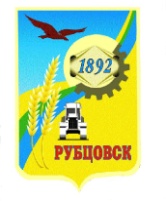 Администрация города Рубцовска Алтайского краяПОСТАНОВЛЕНИЕ12.02.2018 № 282О внесении изменений в постановление Администрации города Рубцовска Алтайского края от 22.07.2014 № 3126 «Об утверждении муниципальной программы «Развитие физической культуры и спорта в  городе Рубцовске» на 2015 – 2019 годы» (с изменениями, внесенными постановлениями Администрации города Рубцовска Алтайского края от 20.02.2016 № 841, от 29.08.2016 № 3724, от 14.02.2017 № 442, от 03.10.2017 № 4853)В соответствии с решением Рубцовского городского Совета депутатов Алтайского края от 21.12.2017 № 76 «О бюджете муниципального образования город Рубцовск Алтайского края на 2018 год», руководствуясь постановлением Администрации города Рубцовска Алтайского края от 14.10.2016 № 4337 «Об утверждении Порядка разработки, реализации и оценки эффективности муниципальных программ муниципального образования город Рубцовск Алтайского края», распоряжением Администрации города Рубцовска Алтайского края от 15.01.2018 № 16л, ПОСТАНОВЛЯЮ: 1. Внести изменение в постановление Администрации города Рубцовска Алтайского края от 22.07.2014 № 3126 «Об утверждении муниципальной программы «Развитие физической культуры и спорта в  городе Рубцовске» на 2015 – 2019 годы» (с изменениями, внесенными постановлениями Администрации города Рубцовска Алтайского края от 20.02.2016 № 841, от 29.08.2016 № 3724, от 14.02.2017 № 442, от 03.10.2017 № 4853):1.1. Приложение к  постановлению изложить в новой редакции (Приложение).2. Настоящее постановление разместить на официальном сайте Администрации города Рубцовска Алтайского края в информационно-телекоммуникационной сети «Интернет».3. Контроль за исполнением настоящего постановления возложить на и.о. заместителя Главы Администрации города Рубцовска А.А. Мищерина.Первый заместитель Главы Администрации города Рубцовска - председатель комитета по финансам, кредитной и налоговой политике		     		В.И.ПьянковПриложение к постановлению Администрации города Рубцовска Алтайского края от 12.02.2018 № 282«Приложение к постановлению Администрации города РубцовскаАлтайского края от 22.07.2014 № 3126Муниципальная программа «Развитие физической культуры и спорта в городе Рубцовске» на 2015-2019 годыПАСПОРТмуниципальной программы «Развитие физической культуры и спорта в городе Рубцовске» на 20115-2019 годы (далее – программа)1. Общая характеристика сферы реализациипрограммыПриоритетной задачей социальной политики в городе Рубцовске является создание основы для сохранения и улучшения  физического и духовного здоровья населения города. Существенным фактором, определяющим состояние здоровья населения, является поддержание оптимальной физической активности в течение всей жизни каждого гражданина.Понятие «здоровый образ жизни» объединяет все сферы жизнедеятельности личности, коллектива, социальной группы и наиболее актуальной его составляющей является физическая культура и спорт. Физическая культура, являясь одной из граней общей культуры, во многом определяет поведение человека в учебе, на производстве, в быту, в общении, способствует решению социально-экономических, воспитательных и оздоровительных задач. Забота о развитии физической культуры и спорта - важнейшая составляющая социальной политики города Рубцовска.Кроме того, спорт становится все более заметным как социальным, так и политическим фактором в современном мире. Успешные выступления  рубцовских спортсменов на крупнейших российских и международных соревнованиях способствуют укреплению позитивного имиджа города и края, формированию чувства патриотизма.В настоящее время имеется ряд проблем, влияющих на развитие физической культуры и спорта в городе Рубцовске, требующих неотложного решения, в том числе:ухудшение здоровья, физического развития и физической подготовленности населения (в Алтайском крае только 21 процент обучающихся школьников являются здоровыми, 63,3 процента – имеют отклонения в состоянии здоровья, 15,7 процента – имеют хронические заболевания, свыше 35 процентов молодежи допризывного возраста не соответствуют требованиям, предъявляемым к армейской службе, в том числе в части выполнения минимальных нормативов физической подготовки);отсутствие возможности у большинства граждан систематически заниматься физической культурой и спортом;недостаточное привлечение населения к регулярным занятиям физической культурой;несоответствие уровня материальной базы и инфраструктуры физической культуры и спорта задачам развития спорта в городе;отсутствие на государственном уровне активной пропаганды занятий физической культурой и спортом как составляющей здорового образа жизни.Для решения  поставленных  задач  необходимо  повысить эффективностьиспользования ресурсов в сфере физической культуры и спорта, способствовать раскрытию социально-экономического потенциала спорта.Физическая культура и спорт влияют на решение таких фундаментальных социальных и экономических задач, как повышение качества жизни граждан, стимулирование потребительской и деловой активности, производительности труда, внедрение инновационных форм производства.	 В городе Рубцовске развитие физической культуры и спорта осуществляется преимущественно за счет муниципального бюджета. Участие бизнеса, особенно малого и среднего, в данном процессе носит ограниченный характер. В связи с этим необходимо экономически стимулировать организации, осуществляющие основную деятельность в сфере физической культуры и спорта, и тем самым способствовать повышению конкуренции на рынке физкультурно-оздоровительных услуг и окупаемости инвестиций в спорте и развитию государственно-частного партнерства.Для привлечения граждан к регулярным занятиям физической культурой и спортом следует также разработать комплекс дополнительных мер по укреплению и обновлению материально-технической базы учреждений физической культуры и спорта.Для сохранения положительной динамики и устойчивого развития физической культуры и спорта в городе Рубцовске в ближайшие годы также необходимо:обеспечить увеличение темпов строительства и реконструкции объектов спорта с учетом потребностей лиц с ограниченными возможностями здоровья и инвалидов;повысить привлекательность физической культуры и спорта как сферы профессиональной деятельности, принять дополнительные меры по совершенствованию системы оплаты труда и социальной защиты спортсменов, квалифицированных тренеров;повысить эффективность пропаганды физической культуры и спорта, включая производство и распространение информационно – просветительских программ, подготовленных с участием муниципальных телерадиокомпаний.Выполнение мероприятий программы позволит обеспечить реализацию целей государственной политики в сфере физической культуры и спорта на долгосрочный период, будет способствовать повышению экономической рентабельности этой сферы, раскрытию ее социального потенциала.2. Приоритетные направления реализации программы, цель и задачи, основные ожидаемые конечные результаты программы, сроки и этапы её реализацииПриоритеты политики в сфере реализации программы физической культуры и спорта  сформированы с учетом целей и задач, обозначенных в следующих стратегических документах:Федеральная целевая программа «Развитие физической культуры и спорта в Российской Федерации на 2016-2020 годы», утвержденная постановлением Правительства Российской Федерации от 21.01.2015 № 30;Федеральный закон от 04.12.2007 № 329-ФЗ «О физической культуре и спорте в Российской Федерации»;Стратегия инновационного развития Российской Федерации на период до 2020 года, утвержденная распоряжением Правительства Российской Федерации от 08.12.2011 № 2227-р;Указ Президента Российской Федерации от 07.05.2012 № 597 «О мероприятиях по реализации государственной социальной политики»;Федеральный закон от 29.12.2012 № 273-Ф3 «Об образовании в Российской Федерации»;	закон Алтайского края от 11.09.2008 № 68-ЗС «О физической культуре и спорте в Алтайском крае»;постановление Администрации Алтайского края от 04.03.2011 № 100 «О стратегии развития физической культуры и спорта в Алтайском крае на период до 2020 года».Приоритетными направлениями реализации программы являются: разработка и формирование организационной основы управления развитием отрасли физической культуры и спорта в городе;совершенствование системы проведения спортивных и физкультурных мероприятий;совершенствование взаимодействия субъектов физической культуры и спорта;внедрение системы физического воспитания в развитие человека в различные периоды его жизни, в первую очередь подрастающего поколения.Целью  программы является создание условий для укрепления здоровья населения города Рубцовска путем развития  инфраструктуры спорта, популяризации массового и профессионального спорта (включая спорт высших достижений) и приобщения различных слоев населения к регулярным занятиям физической культурой и спортом.	К числу основных задач, требующих решения для достижения поставленной цели, относятся:создание правовых, экономических, социальных и организационных условий для развития в городе Рубцовске массового и профессионального спорта;создание оптимальных условий для развития детско-юношеского спорта и реализации программ спортивной подготовки;          создание условий для укрепления здоровья населения путем развития инфраструктуры спорта;создание оптимальных условий для развития в городе Рубцовске адаптивной физической культуры и адаптивного спорта;популяризация массового спорта и приобщение различных слоев населения к регулярным занятиям физической культурой и спортом.Для достижения цели и решения задач программы определены целевые показатели (индикаторы), которые в процессе реализации программы могут корректироваться (таблица №1):	доля населения города Рубцовска, систематически занимающегося физической культурой и спортом, в общей численности населения города Рубцовска в возрасте от 3 до 79 лет;	уровень обеспеченности населения города Рубцовска спортивными сооружениями, исходя из единовременной пропускной способности объектов спорта;	эффективность использования объектов спорта;	количество проведенных спортивно-массовых мероприятий.	Важнейшим ожидаемым конечным результатом реализации программы является устойчивое развитие физической культуры и спорта в городе Рубцовске, что характеризуется ростом количественных показателей и качественной оценкой изменений, происходящих в сфере физической культуры и спорта. 3. Обобщенная характеристика мероприятийПрограммыДля достижения целей программы предусматриваются меры регулирования, направленные:на развитие физической культуры и массового спорта;на развитие спорта высших достижений и системы подготовки спортивного резерва. В рамках программы  на 2015-2019 годы предполагается реализовать три подпрограммы на 2015-2019 годы (приложение):подпрограмму 1 «Развитие массового спорта и спорта высоких достижений в городе Рубцовске», направленную на создание правовых, экономических, социальных и организационных условий для развития в городе Рубцовске массового спорта и спорта высоких достижений;подпрограмму 2 «Развитие детско-юношеского спорта в городе Рубцовске»,  направленную на  выполнение муниципального задания;           подпрограмму 3 «Развитие спортивных клубов в городе Рубцовске», направленную на создание условий для укрепления здоровья населения путем развития инфраструктуры спорта, популяризацию массового спорта и приобщение различных слоев населения к регулярным занятиям физической культурой и спортом.В ходе реализации программы предполагается выполнить перечень мероприятий  в сфере физической культуры и спорта по следующим направлениям:организация и проведение спортивно-массовых и физкультурно-оздоровительных мероприятий различного уровня;создание оптимальных условий для развития массового и детско-юношеского спорта;участие сборной команды города Рубцовска в летних и зимних Олимпиадах городов Алтая;организация проведения испытаний Всероссийского физкультурно-спортивного комплекса «Готов к труду и обороне» среди населения города Рубцовска;совершенствование структуры организации физкультурно-оздоровительной работы по месту жительства;	          проведение городских спартакиад среди образовательных  учреждений, трудовых коллективов, и др.Подпрограммы программы предусматривают основные мероприятия, реализуемые в рамках наиболее актуальных и перспективных направлений муниципальной политики в сфере физической культуры и спорта города Рубцовска.          Перечень основных мероприятий программы представлен в таблице № 2. 4. Объем финансовых ресурсов, необходимых для реализации программы	Финансирование программы осуществляется за счет средств краевого, городского бюджетов, внебюджетных средств учреждений.  Общий объем финансирования программы составляет всего: 379255,9 тыс. руб., в том числе по годам:2015 год – 76456,5 тыс. руб.;2016 год – 61368,0 тыс. руб.;2017 год – 67701,9 тыс. руб.;2018 год - 68579,5 тыс. руб.;2019 год – 105150,0 тыс. руб.Из них: краевой бюджет – 1375,0 тыс. руб., в том числе по годам:2015 год – 0 тыс. руб.;2016 год – 375,0 тыс. руб.;2017 год – 0 тыс. руб.;2018 год - 0 тыс. руб.;2019 год – 1000,0 тыс. руб.бюджет города – 296589,6 тыс. руб., в том числе по годам:2015 год – 57914,9 тыс. руб.;2016 год – 45728,7 тыс. руб.;2017 год – 50566,5 тыс. руб.;2018 год – 50829,5 тыс. руб.;2019 год – 91550,0 тыс. руб.из внебюджетных источников – 81291,3 тыс. руб., в том числе по годам:2015 год – 18541,6 тыс. руб.;2016 год – 15264,3 тыс. руб.;2017 год – 17135,4 тыс. руб.;2018 год – 17750,0 тыс. руб.;2019 год – 12600,0 тыс. руб.	Объемы финансирования подлежат ежегодному уточнению, исходя из  возможностей бюджета города Рубцовска на текущий финансовый год. В случае экономии средств при реализации одного из мероприятий программы допускается перераспределение данных средств на осуществление иных программных мероприятий в рамках объемов финансирования, утвержденных на соответствующий год и на плановый период.Объем финансовых ресурсов, необходимых для реализации программы и подпрограмм представлен в таблице № 3.5. Анализ рисков реализации программыи меры управления рисками реализациипрограммыПри реализации программы и для достижения поставленных ею целей необходимо учитывать возможные макроэкономические, социальные, операционные и прочие риски.Важнейшими условиями успешной реализации программы является минимизация указанных рисков, эффективный мониторинг выполнения намеченных мероприятий, принятие оперативных мер по корректировке приоритетных направлений и показателей программы.По характеру влияния на ход и конечные результаты реализации программы существенными являются следующие риски:нормативно-правовые, организационные и управленческие риски – непринятие или несвоевременное принятие необходимых нормативных актов, влияющих на мероприятия программы, недостаточная проработка вопросов, решаемых в рамках программы, недостаточная подготовка управленческого потенциала, неадекватная система мониторинга реализации программы, отставание от сроков реализации программных мероприятий. Устранение (минимизация) рисков связано с качеством планирования реализации программы, обеспечение мониторинга ее осуществления и оперативного внесения необходимых изменений;макроэкономические риски связаны с возможностью ухудшения внутренней и внешней коньюктуры, снижением темпов роста национальной экономики, уровня инвестиционной активности, высокой инфляцией, кризисом банковской системы. Реализация данных рисков может вызвать необоснованный рост стоимости физкультурно-спортивных услуг, снизить их доступность и сократить объем инвестиций в инфраструктуру спорта высоких достижений; финансовые риски связаны с возникновением бюджетного дефицита и недостаточным вследствие этого уровнем финансирования из средств местного бюджета, секвестрованием бюджетных расходов на установленные сферы деятельности, а также отсутствием стабильного источника финансирования деятельности общественных объединений и организаций, участвующих в осуществлении программы. Реализация данных рисков может повлечь срыв программных мероприятий, что существенно сократит число лиц, систематически занимающихся физической культурой и массовым спортом, снизит степень конкурентоспособности рубцовского спорта. Вероятность реализации финансовых рисков в значительной степени связана с возможностью реализации макроэкономических рисков. Однако, учитывая практику программного бюджетирования, охватывающего среднесрочную перспективу, данные риски можно оценить как умеренные.Наибольшее отрицательное влияние на выполнение программы может оказать реализация макроэкономических рисков и связанных с ними финансовых рисков. В рамках программы отсутствует возможность управления этими рисками. Вероятен лишь оперативный учет последствий их проявления.Минимизация финансовых рисков возможна на основе:регулярного мониторинга и оценки эффективности реализации мероприятий программы;разработки дополнительных мер муниципальной поддержки сферы физической культуры и спорта; своевременной корректировки перечня мероприятий и показателей программы. Минимизация указанных рисков достигается в ходе регулярного мониторинга и оценки эффективности реализации мероприятий программы, а также на основе:обеспечения эффективной координации деятельности иных организаций, участвующих в реализации программных мероприятий;совершенствования межведомственного взаимодействия.Минимизация названных рисков возможна за счет обеспечения широкого привлечения общественности к обсуждению целей, задач и механизмов развития дополнительного образования в сфере физической культуры и спорта, а также публичного освещения хода и результатов реализации программы.  6. Механизм реализации программы Ответственным исполнителем программы является муниципальное казенное учреждение «Управление культуры, спорта и молодежной политики» города Рубцовска Алтайского края.В реализации мероприятий программы по согласованию участвуют органы исполнительной власти города Рубцовска Алтайского края, отделения и группы краевых государственных бюджетных учреждений, физкультурно-спортивные организации, имеющие статус юридического лица (спортивные клубы и (или) команда мастеров),  муниципальные бюджетные учреждения спортивной подготовки, муниципальное бюджетное учреждение «Спортивный клуб «Торпедо», высшие и средние специальные учебные заведения,  общественные и иные организации и иные некоммерческие организации.Организацию выполнения мероприятий программы и контроль за их реализацией осуществляет муниципальное казенное учреждение «Управление культуры, спорта и молодежной политики» города Рубцовска Алтайского края в соответствии с действующими правовыми актами Российской Федерации и Алтайского края.Финансирование программы производится в порядке, установленном для исполнения местного бюджета.Исполнители обеспечивают:выполнение мероприятий программы и целевое расходование средств, выделенных на их реализацию;формирование бюджетных заявок на финансирование мероприятий программы;подготовку обоснований для отбора первоочередных работ, финансируемых в рамках реализации программы;методическое сопровождение программных мероприятий, непрерывный мониторинг и оценку эффективности реализации программы;разработку нормативных правовых документов, касающихся реализации программы;участие в работе Общественного совета по развитию физической культуры и спорта при Главе Администрация города Рубцовска Алтайского края;подготовку предложений по корректировке программы на соответствующий год.Соисполнители мероприятий программы представляют информацию о ходе ее реализации в муниципальное казенное учреждение «Управление культуры, спорта и молодежной политики» города Рубцовска Алтайского края ежеквартально до 10 числа месяца, следующего за отчетным периодом. Муниципальное казенное учреждение «Управление культуры, спорта и молодежной политики» города Рубцовска Алтайского края ежеквартально до 15 числа месяца, следующего за отчетным периодом, направляет сводный отчет о ходе выполнения программы в Администрацию города Рубцовска Алтайского края в установленном порядке.Контроль за исполнением программы осуществляется в соответствии с Порядком разработки, реализации и оценки эффективности муниципальных программ (далее - Порядок), утвержденным постановлением Администрации города Рубцовска Алтайского края от 14.10.2016 № 4337. 7. Методика оценки эффективности программыОценка эффективности программы осуществляется в целях достижения оптимального соотношения связанных с ее реализацией затрат и достигаемых в ходе реализации результатов, целесообразности и адресности использования средств местного бюджета их целевому назначению.Комплексная оценка эффективности реализации программы осуществляется согласно приложению 2 к Порядку.ПАСПОРТподпрограммы 1 «Развитие массового спорта и спорта высоких достижений в городе Рубцовске» на 2015-2019 годы (далее – подпрограмма)муниципальной программы «Развитие физической культуры и спорта в городе Рубцовске» на 2015-2019 годы ПАСПОРТподпрограммы 2 «Развитие детско-юношеского спорта в городе Рубцовске» на 2015-2019 годы (далее - подпрограмма)муниципальной программы «Развитие физической культуры и спорта в городе Рубцовске» на 2015-2019 годыПАСПОРТподпрограммы 3 «Развитие спортивных клубов в городе Рубцовске» на 2015-2019 годы (далее - подпрограмма)муниципальной программы «Развитие физической культуры и спорта в городе Рубцовске» на 2015-2019 годыТаблица № 1Сведения об индикаторах программы (показателях подпрограмм) и их значенияхх -  показатель начинается с 2016 годаТаблица № 2Перечень мероприятий программы и подпрограмм                                                                                                                                                                                                                                                                                                                                                                                 .»Начальник отдела по организации управления и работе с обращениями                                                                                                                                                           А.В. ИнютинаОтветственный исполнитель программыМуниципальное казенное учреждение «Управление культуры, спорта и молодежной политики» города Рубцовска.Соисполнители программыМуниципальное бюджетное учреждение «Спортивный клуб «Торпедо»;муниципальное бюджетное учреждение спортивной подготовки «Спортивная школа №1»;муниципальное бюджетное учреждение спортивной подготовки «Спортивная школа №2»;муниципальное бюджетное учреждение спортивной подготовки «Спортивная школа «Рубцовск»;муниципальное бюджетное учреждение спортивной подготовки «Спортивная школа «Спарта»;муниципальное бюджетное учреждение  спортивной подготовки «Спортивная школа «Юбилейный».Участники программыМуниципальные спортивные учреждения, образовательные учреждения муниципального образования город Рубцовск Алтайского края, общественные и иные организации спортивного профиля (по согласованию).Подпрограммы программыПодпрограмма 1. «Развитие массового спорта и спорта высоких достижений в городе Рубцовске»  на 2015-2019 годы.Подпрограмма  2. «Развитие  детско-юношеского спорта в городе Рубцовске»      на 2015-2019 годы.Подпрограмма 3. «Развитие спортивных клубов в городе Рубцовске» на 2015-2019 годы.Программно-целевые инструментыФедеральная целевая программа «Развитие физической культуры и спорта в Российской Федерации на 2016-2020 годы», утвержденная постановлением Правительства РФ от 21.01.2015 №30;Федеральный закон от 04.12.2007 № 329-ФЗ «О физической культуре и спорте в Российской Федерации» (с изменениями и дополнениями);закон Алтайского края от 11.09.2008 № 68-ЗС «О физической культуре и спорте в Алтайском крае»  (с изменениями и дополнениями);постановление Администрации Алтайского края от 04.03.2011 № 100 «О стратегии развития физической культуры и спорта в Алтайском крае на период до 2020 года» (с изменениями и дополнениями);система муниципального задания.Цель программыСоздание условий для укрепления здоровья населения города Рубцовска путем развития  инфраструктуры спорта, популяризации массового и профессионального спорта (включая спорт высших достижений) и приобщения различныхслоев населения к регулярным занятиям физической культурой и спортом.Задачи программыСоздание правовых, экономических, социальных и организационных условий для развития в городе Рубцовске массового и профессионального спорта;создание оптимальных условий для развития детско-юношеского спорта и реализации программ спортивной подготовки;создание условий для укрепления здоровья населения путем развития инфраструктуры спорта;создание оптимальных условий для развития в городе Рубцовске адаптивной физической культуры и адаптивного спорта;популяризация массового спорта и приобщение различных слоев населения к регулярным занятиям физической культурой и спортом.  Целевые индикаторы и показатели программыДоля населения города Рубцовска, систематически занимающегося физической культурой и спортом, в общей численности населения города Рубцовска в возрасте от 3до 79 лет;уровень обеспеченности населения города Рубцовска спортивными сору-жениями, исходя из единовременной пропускной способности объектов спорта;эффективность использования объек-тов спорта;количество проведенных спортивно-массовых мероприятий.Сроки и этапы реализации программы2015-2019 годы.Этапы программой не предусмотрены.Объем финансирования программы Общий объем финансирования программы составляет всего:379255,9 тыс. руб., в том числе по годам:2015 год – 76456,5 тыс. руб.;2016 год – 61368,0 тыс. руб.;2017 год – 67701,9 тыс. руб.;2018 год -  68579,5 тыс. руб.;2019 год – 105150,0 тыс. руб.Из них: краевой бюджет – 1375,0 тыс. руб., в том числе по годам:2015 год – 0 тыс. руб.;2016 год – 375,0 тыс. руб.;2017 год – 0 тыс. руб.;2018 год -  0 тыс. руб.;2019 год – 1000,0 тыс. руб.бюджет города – 296589,6 тыс. руб., в том числе по годам:2015 год – 57914,9 тыс. руб.;2016 год – 45728,7 тыс. руб.;2017 год – 50566,5 тыс. руб.;2018 год – 50829,5 тыс. руб.;2019 год – 91550,0 тыс. руб.из внебюджетных источников – 81291,3 тыс. руб., в том числе по годам:2015 год – 18541,6 тыс. руб.;2016 год – 15264,3 тыс. руб.;2017 год – 17135,4 тыс. руб.;2018 год – 17750,0 тыс. руб.;2019 год – 12600,0 тыс. руб.Ожидаемые результаты реализации программыУвеличение доли населения, систематически занимающегося физической культурой и спортом, в общей численности населения города Рубцовска в возрасте от 3до 79 лет с 26,5% в 2013 году до 45% в 2019 году.Увеличение уровня обеспеченности населения города Рубцовска спортивными сооружениями, исходя из единовременной пропускной способности объектов спорта с 15% в 2016 году до 20% в 2019 году.Увеличение эффективности использования объектов спорта с 73% в 2016 году до 75% в 2019 году.Увеличение количества проведенных спортивно-массовых мероприятий со 167 в 2013 году до 195 в 2019 годуСоисполнитель муниципальной программы Не предусмотрен.Участники подпрограммыМуниципальные спортивные учреждения, образовательные учреждения муниципального образования город Рубцовск, общественные и иные организации спортивного профиля (по согласованию).Цель подпрограммыСоздание правовых, экономических, социальных и организационных условий для развития в городе Рубцовске массового спорта и спорта высоких достижений.Задачи подпрограммыСодействие в развитии материально-технической базы физкультурно-спортивных организаций в городе Рубцовске;повышение эффективности спортивно–массовой и физкультурно-оздоровительной работы. Пропаганда физической культуры и спорта, здорового образа жизни (ЗОЖ);создание условий для поэтапного внедрения Всероссийского физкультурно-спортивного комплекса «Готов к труду и обороне» (далее – ВФСК «ГТО»).Перечень мероприятий подпрограммыПроведение спортивно-массовых и физкультурно-оздоровительных мероприятий различного уровня;участие сборной команды города Рубцовска в летних и зимних Олимпиадах городов Алтайского края.Показатели  подпрограммыКоличество спортсменов, выполнивших требования и нормы к присвоению разрядов и званий; доля лиц с ограниченными возможностями здоровья и инвалидов, систематически занимающихся физической культурой и спортом, в общей численности данной категории населения;доля учащихся и студентов, систематически занимающихся физической культурой и спортом, в общей численности учащихся и студентов;доля населения, занятого в экономике, занимающегося физической культурой и спортом, в общей численности населения, занятого в экономике.Сроки и этапы реализации подпрограммы2015-2019 годы.Этапы не предусмотреныОбъемы финансирования подпрограммы Общий объем финансирования подпрограммы из бюджета города составляет 12310,4 тыс. руб., из них по годам:2015 год – 3450,0 тыс. руб.;2016 год -  1350,0 тыс. руб.;2017 год -  1240,4 тыс. руб.;2018 год -  1570,0 тыс. руб.;2019 год -  4700,0 тыс. руб.Ожидаемые результаты реализации подпрограммыУвеличение количества спортсменов, выполнивших требования и нормы к присвоению разрядов и званий, с 485 человек в 2015 году до 590 человек в 2019 году;увеличение доли лиц с ограниченными возможностями здоровья и инвалидов, систематически занимающихся физической культурой и спортом, в общей численности указанной категории населения, с 0,15% в 2016 году до 17,6% в 2019 году;увеличение доли учащихся и студентов, систематически занимаю-щихся физической культурой и спор-том, в общей численности учащихся и студентов, с 89 % в 2016 году до 90% в 2019 году;увеличение доли населения, занятого в экономике, занимающегося физичес-кой культурой и спортом, в общей численности населения, занятого в экономике,  с 14,5 % в 2016 году до 22,0% в 2019 году.Соисполнители муниципальной программыМБУ СП «СШ-1»;МБУ СП «СШ № 2»;МБУ СП «СШ «Рубцовск»;МБУ СП «СШ «Спарта»;МБУ СП «СШ «Юбилейный».Участники подпрограммыкраевые государственные бюджетные учреждения, физкультурно-спортив-ные организации, имеющие статус юридического лица, иные некоммер-ческие организации, общественные организации и социальные партнёры (по согласованию).Цель подпрограммыСоздание оптимальных условий  для развития детско-юношеского спортав городе Рубцовске.Задачи подпрограммыВовлечение максимального количества детей в систематические занятия спортом и сохранение контингента учащихся спортивных школ (СШ);развитие кадровых, программно-мето-дических, материально-технических и финансовых ресурсов;  внедрение новых информационно-педагогических технологий.Перечень мероприятий подпрограммыОрганизация и проведение официаль-ных и других спортивно-массовых мероприятий по видам спорта; подготовка спортсменов массовых и спортивных разрядов;укрепление материально-технической базы; приобретение программно-методичес-ких комплексов;содержание имущества СШ в удовлет-ворительном состоянии.Показатели подпрограммыДоля спортсменов СШ, выполнивших требования и нормы к присвоению разрядов и званий;доля спортсменов СШ – членов сбор-ных команд (города, края, СФО, РФ);количество призовых мест на офи-циальных соревнованиях разного уровня;количество тренеров СШ, участву-ющих в профессиональных конкурсах.Сроки и этапы реализации подпрограммы2015-2019 годы.Этапы не предусмотрены.Объемы финансирования подпрограммыОбщий объем финансирования подпрограммы составляет 303172,8 тыс. руб., в том числе по годам:2015 год – 58386,6 тыс. руб.;2016 год – 49983,5 тыс. руб.;2017 год – 54416,1 тыс. руб.;2018 год – 54486,6 тыс. руб.;2019 год – 85900,0 тыс. руб.Из них:из средств краевого бюджета 1375,0 тыс. руб., в том числе по годам:2015 год – 0 тыс. руб.;2016 год – 375,0 тыс. руб.;2017 год – 0 тыс. руб.;2018 год – 0 тыс. руб.;2019 год – 1000,0 тыс. руб.из средств бюджета города 238211,5 тыс. руб., в том числе по годам:2015 год – 46014,1 тыс. руб.;2016 год – 36626,4 тыс. руб.;2017 год – 40784,4 тыс. руб.;2018 год – 40386,6 тыс. руб.;2019 год – 74400,0 тыс. руб.из внебюджетных средств 63586,3 тыс. руб., в том числе по годам:2015 год – 12372,5 тыс. руб.;2016 год – 12982,1 тыс. руб.;2017 год – 13631,7 тыс. руб.;2018 год – 14100,0 тыс. руб.;2019 год – 10500,0 тыс. руб.Ожидаемые результаты реализации подпрограммыУвеличение доли спортсменов СШ, выполнивших требования и нормы к присвоению разрядов и званий с 28,5% в 2013 году, до 32% в 2019 году;увеличение доли спортсменов СШ - членов сборных команд (города, края, СФО, РФ) с 8,0% в 2013 году до 11,5% в 2019 году;увеличение количества призовых мест на официальных соревнованиях разного уровня с 490 в 2013 году до 515 в 2019 году;увеличение количества тренеров СШ, участвующих в профессиональных конкурсах, с 3 человек в 2013 году до 7 человек в 2019 году.Соисполнитель муниципальной программыМБУ «С/к «Торпедо».Участники подпрограммыУправление спорта и молодежной по-литики Алтайского края, муниципаль-ные спортивные учреждения, образо-вательные учреждения муниципаль-ного образования город Рубцовск, физкультурно-спортивные организа-ции, имеющие статус юридического лица, иные некоммерческие организа-ции, общественные организации и со-циальные партнёры (по согласованию).Цель подпрограммыСоздание условий для укрепления здоровья населения и популяризации массового спорта.Задачи подпрограммыСоздание и поддержание благоприят-ных условий для развития физкультур-но-оздоровительной и спортивной работы; укрепление и развитие материально-технической базы учреждений для занятий физической культурой и спортом;организация проведения испытаний ВФСК «ГТО» среди населения города Рубцовска.Перечень мероприятий подпрограммыОрганизация спортивных мероприятий;деятельность по содействию в подготов-ке и проведении спортивных мероприя-тий;содержание зданий, сооружений в тех-нически исправном состоянии, пригод-ном для занятий физической культурой и спортом, эксплуатационные расходы.Показатели подпрограммыКоличество мероприятий, проведен-ных на объектах МБУ «С/к «Торпедо»;количество занимающихся в дворовых спортивных клубах;доля населения города Рубцовска, выполнившего нормативы испытаний (тестов) Всероссийского физкультур-но-спортивного комплекса «Готов к труду и обороне» (ВФСК ГТО), в общей численности населения, принявшего участие в выполнении нормативов испытаний (тестов) ВФСК ГТО; из них учащихся и студентов.  Сроки и этапы реализации подпрограммы2015-2019 годы.Этапы не предусмотрены.Объемы финансирования подпрограммыОбщий объем финансирования подпрограммы города составляет 63772,7 тыс. руб., в том числе по годам:2015 год – 14619,9 тыс. руб.;2016 год – 10034,5 тыс. руб.;2017 год – 12045,4 тыс. руб.;2018 год – 12522,9 тыс. руб.;2019 год – 14550,0 тыс. руб.Из них:из средств бюджета города 46067,7 тыс. руб., в том числе по годам:2015 год – 8450,8 тыс. руб.;2016 год – 7752,3 тыс. руб.;2017 год – 8541,7 тыс. руб.;2018 год – 8872,9 тыс. руб.;2019 год – 12450,0 тыс. руб.из внебюджетных средств 17705,0 тыс. руб., в том числе по годам:2015 год – 6169,1 тыс. руб.;2016 год – 2282,2 тыс. руб.;2017  год – 3503,7 тыс. руб.;2018 год – 3650,0 тыс. руб.;2019 год – 2100,0 тыс. руб.Ожидаемые результаты реализации подпрограммыУвеличение количества мероприятий, проведенных на объектах МБУ «С/к «Торпедо»  с 50 в 2013 году до 70 в 2019 году;увеличение количества занимающихся в дворовых спортивных клубах со 170 человек в 2013 году до 230 человек в 2019 году;увеличение  доли населения города Рубцовска, выполнившего нормативы испытаний (тестов) Всероссийского физкультурно-спортивного комплекса «Готов к труду и обороне» (ВФСК ГТО), в общей численности населения, принявшего участие в выполнении нормативов испытаний (тестов) ВФСК ГТО с5,0% в 2016 году до 45% в 2019 году;из них доли учащихся и студентов - с 40% в 2017 году до 60% - в 2019 году.  №п/пНаименование индикатора (показателя)Единица измерения Единица измерения Значение по годамЗначение по годамЗначение по годамЗначение по годамЗначение по годамЗначение по годамЗначение по годамЗначение по годамЗначение по годамЗначение по годамЗначение по годам№п/пНаименование индикатора (показателя)Единица измерения Единица измерения Год, предшествующий году разработки муниципальной программы 2013г (факт)Год разработки муниципальной программы 2014г (оценка)  Годы реализации муниципальной программы Годы реализации муниципальной программы Годы реализации муниципальной программы Годы реализации муниципальной программы Годы реализации муниципальной программы Годы реализации муниципальной программы Годы реализации муниципальной программы Годы реализации муниципальной программы Годы реализации муниципальной программы №п/пНаименование индикатора (показателя)Единица измерения Единица измерения Год, предшествующий году разработки муниципальной программы 2013г (факт)Год разработки муниципальной программы 2014г (оценка)  2015(план)2015(план)2016(план)2016(план)2017(план)2017(план)2018(план)2018(план)2019(план)1233456677889910Муниципальная программа «Развитие физической культуры и спорта в городе Рубцовске» на 2015-2019 годыМуниципальная программа «Развитие физической культуры и спорта в городе Рубцовске» на 2015-2019 годыМуниципальная программа «Развитие физической культуры и спорта в городе Рубцовске» на 2015-2019 годыМуниципальная программа «Развитие физической культуры и спорта в городе Рубцовске» на 2015-2019 годыМуниципальная программа «Развитие физической культуры и спорта в городе Рубцовске» на 2015-2019 годыМуниципальная программа «Развитие физической культуры и спорта в городе Рубцовске» на 2015-2019 годыМуниципальная программа «Развитие физической культуры и спорта в городе Рубцовске» на 2015-2019 годыМуниципальная программа «Развитие физической культуры и спорта в городе Рубцовске» на 2015-2019 годыМуниципальная программа «Развитие физической культуры и спорта в городе Рубцовске» на 2015-2019 годыМуниципальная программа «Развитие физической культуры и спорта в городе Рубцовске» на 2015-2019 годыМуниципальная программа «Развитие физической культуры и спорта в городе Рубцовске» на 2015-2019 годыМуниципальная программа «Развитие физической культуры и спорта в городе Рубцовске» на 2015-2019 годыМуниципальная программа «Развитие физической культуры и спорта в городе Рубцовске» на 2015-2019 годыМуниципальная программа «Развитие физической культуры и спорта в городе Рубцовске» на 2015-2019 годыМуниципальная программа «Развитие физической культуры и спорта в городе Рубцовске» на 2015-2019 годы1.Доля населения города Рубцовска, систематически занимающегося физической культурой и спортом, в общей численности населе-ния города Рубцовска в возрасте от 3 до 79 лет Доля населения города Рубцовска, систематически занимающегося физической культурой и спортом, в общей численности населе-ния города Рубцовска в возрасте от 3 до 79 лет %26,527,030,030,032,032,032,532,542,042,0452.Уровень обеспеченности на-селения спортивными сору-жениями, исходя из единов-ременной пропускной спо-собности объектов спортаУровень обеспеченности на-селения спортивными сору-жениями, исходя из единов-ременной пропускной спо-собности объектов спорта%хххх151517172020203.Эффективность использова-ния объектов спортаЭффективность использова-ния объектов спорта%хххх737373737575754.Количество проведенных спортивно-массовых мероприятийКоличество проведенных спортивно-массовых мероприятийед.167171178178182182189189191191195Подпрограмма 1. «Развитие массового спорта и спорта высоких достижений в городе Рубцовске» на 2015-2019 годыПодпрограмма 1. «Развитие массового спорта и спорта высоких достижений в городе Рубцовске» на 2015-2019 годыПодпрограмма 1. «Развитие массового спорта и спорта высоких достижений в городе Рубцовске» на 2015-2019 годыПодпрограмма 1. «Развитие массового спорта и спорта высоких достижений в городе Рубцовске» на 2015-2019 годыПодпрограмма 1. «Развитие массового спорта и спорта высоких достижений в городе Рубцовске» на 2015-2019 годыПодпрограмма 1. «Развитие массового спорта и спорта высоких достижений в городе Рубцовске» на 2015-2019 годыПодпрограмма 1. «Развитие массового спорта и спорта высоких достижений в городе Рубцовске» на 2015-2019 годыПодпрограмма 1. «Развитие массового спорта и спорта высоких достижений в городе Рубцовске» на 2015-2019 годыПодпрограмма 1. «Развитие массового спорта и спорта высоких достижений в городе Рубцовске» на 2015-2019 годыПодпрограмма 1. «Развитие массового спорта и спорта высоких достижений в городе Рубцовске» на 2015-2019 годыПодпрограмма 1. «Развитие массового спорта и спорта высоких достижений в городе Рубцовске» на 2015-2019 годыПодпрограмма 1. «Развитие массового спорта и спорта высоких достижений в городе Рубцовске» на 2015-2019 годыПодпрограмма 1. «Развитие массового спорта и спорта высоких достижений в городе Рубцовске» на 2015-2019 годыПодпрограмма 1. «Развитие массового спорта и спорта высоких достижений в городе Рубцовске» на 2015-2019 годыПодпрограмма 1. «Развитие массового спорта и спорта высоких достижений в городе Рубцовске» на 2015-2019 годы1.Количество спортсменов, выполнивших требования и нормы к присвоению разрядов и званийКоличество спортсменов, выполнивших требования и нормы к присвоению разрядов и званийчел.хх4855725725805805805805905902.Доля лиц с ограниченными возможностями здоровья и инвалидов, систематически занимающихся физической культурой и спортом, в об-щей численности указанной категории населенияДоля лиц с ограниченными возможностями здоровья и инвалидов, систематически занимающихся физической культурой и спортом, в об-щей численности указанной категории населения%ххх0,150,150,50,515,615,617,617,63.Доля учащихся и студентов, систематически занимаю-щихся физической культу-рой и спортом, в общей численности учащихся и студентовДоля учащихся и студентов, систематически занимаю-щихся физической культу-рой и спортом, в общей численности учащихся и студентов%ххх89898989909090904.Доля населения, занятого в экономике, занимающегося физической культурой и спортом, в общей численнос-ти населения, занятого в экономике Доля населения, занятого в экономике, занимающегося физической культурой и спортом, в общей численнос-ти населения, занятого в экономике %ххх14,514,515,015,020,320,322,022,0Подпрограмма 2. «Развитие детско-юношеского спорта в городе Рубцовске» на 2015-2019 годыПодпрограмма 2. «Развитие детско-юношеского спорта в городе Рубцовске» на 2015-2019 годыПодпрограмма 2. «Развитие детско-юношеского спорта в городе Рубцовске» на 2015-2019 годыПодпрограмма 2. «Развитие детско-юношеского спорта в городе Рубцовске» на 2015-2019 годыПодпрограмма 2. «Развитие детско-юношеского спорта в городе Рубцовске» на 2015-2019 годыПодпрограмма 2. «Развитие детско-юношеского спорта в городе Рубцовске» на 2015-2019 годыПодпрограмма 2. «Развитие детско-юношеского спорта в городе Рубцовске» на 2015-2019 годыПодпрограмма 2. «Развитие детско-юношеского спорта в городе Рубцовске» на 2015-2019 годыПодпрограмма 2. «Развитие детско-юношеского спорта в городе Рубцовске» на 2015-2019 годыПодпрограмма 2. «Развитие детско-юношеского спорта в городе Рубцовске» на 2015-2019 годыПодпрограмма 2. «Развитие детско-юношеского спорта в городе Рубцовске» на 2015-2019 годыПодпрограмма 2. «Развитие детско-юношеского спорта в городе Рубцовске» на 2015-2019 годыПодпрограмма 2. «Развитие детско-юношеского спорта в городе Рубцовске» на 2015-2019 годыПодпрограмма 2. «Развитие детско-юношеского спорта в городе Рубцовске» на 2015-2019 годыПодпрограмма 2. «Развитие детско-юношеского спорта в городе Рубцовске» на 2015-2019 годы1.Доля спортсменов СШ, выполнивших требования и нормы к присвоению разрядов и званийДоля спортсменов СШ, выполнивших требования и нормы к присвоению разрядов и званий% от кол-ва занимающихся в СШ28,529,030,030,530,531,031,031,531,532,032,02.Доля спортсменов СШ - членов сборных команд (города, края, СФО, РФ)Доля спортсменов СШ - членов сборных команд (города, края, СФО, РФ)% от кол-ва занимающихся в СШ8,010,010,010,510,510,510,511,011,011,511,53.Количество призовых мест на официальных соревнова-ниях разного уровняКоличество призовых мест на официальных соревнова-ниях разного уровняед.4905005005005005055055105105155154.Количество тренеров СШ, участвующих в профессио-нальных конкурсахКоличество тренеров СШ, участвующих в профессио-нальных конкурсахчел.34555666677Подпрограмма 3. «Развитие спортивных клубов в городе Рубцовске» на 2015-2019 годыПодпрограмма 3. «Развитие спортивных клубов в городе Рубцовске» на 2015-2019 годыПодпрограмма 3. «Развитие спортивных клубов в городе Рубцовске» на 2015-2019 годыПодпрограмма 3. «Развитие спортивных клубов в городе Рубцовске» на 2015-2019 годыПодпрограмма 3. «Развитие спортивных клубов в городе Рубцовске» на 2015-2019 годыПодпрограмма 3. «Развитие спортивных клубов в городе Рубцовске» на 2015-2019 годыПодпрограмма 3. «Развитие спортивных клубов в городе Рубцовске» на 2015-2019 годыПодпрограмма 3. «Развитие спортивных клубов в городе Рубцовске» на 2015-2019 годыПодпрограмма 3. «Развитие спортивных клубов в городе Рубцовске» на 2015-2019 годыПодпрограмма 3. «Развитие спортивных клубов в городе Рубцовске» на 2015-2019 годыПодпрограмма 3. «Развитие спортивных клубов в городе Рубцовске» на 2015-2019 годыПодпрограмма 3. «Развитие спортивных клубов в городе Рубцовске» на 2015-2019 годыПодпрограмма 3. «Развитие спортивных клубов в городе Рубцовске» на 2015-2019 годыПодпрограмма 3. «Развитие спортивных клубов в городе Рубцовске» на 2015-2019 годыПодпрограмма 3. «Развитие спортивных клубов в городе Рубцовске» на 2015-2019 годы1Количество мероприятий, проведенных на объектах МБУ С/к «Торпедо»Количество мероприятий, проведенных на объектах МБУ С/к «Торпедо»ед.50506060606565707070702Количество занимающихся в дворовых спортивных клубах  Количество занимающихся в дворовых спортивных клубах  чел.1701801902002002102102202202302303Доля населения города Рубцовска, выполнившего нормативы испытаний (тес-тов) Всероссийского физку-льтурно-спортивного комплекса «Готов к труду и обороне» (ВФСК ГТО), в общей численности населе-ния, принявшего участие в выполнении нормативов испытаний (тестов) ВФСК ГТО;из них учащихся и студентовДоля населения города Рубцовска, выполнившего нормативы испытаний (тес-тов) Всероссийского физку-льтурно-спортивного комплекса «Готов к труду и обороне» (ВФСК ГТО), в общей численности населе-ния, принявшего участие в выполнении нормативов испытаний (тестов) ВФСК ГТО;из них учащихся и студентов%ххх5,05,05,0405,0404050405045604560№п/пЦель, задача,мероприятие Цель, задача,мероприятие ОжидаемыйрезультатИсполнительпрограммы Исполнительпрограммы Сумма расходов, тыс. рублейСумма расходов, тыс. рублейСумма расходов, тыс. рублейСумма расходов, тыс. рублейСумма расходов, тыс. рублейСумма расходов, тыс. рублейСумма расходов, тыс. рублейСумма расходов, тыс. рублейСумма расходов, тыс. рублейСумма расходов, тыс. рублейСумма расходов, тыс. рублейСумма расходов, тыс. рублейИсточники финансированияИсточники финансированияИсточники финансирования№п/пЦель, задача,мероприятие Цель, задача,мероприятие ОжидаемыйрезультатИсполнительпрограммы Исполнительпрограммы 2015год2015год2016год2016год2017год2018года2018года2019год2019год2019годВсего Всего Источники финансированияИсточники финансированияИсточники финансирования12234455667889991010111111Программа «Развитие физической культуры и спорта в городе Рубцовске» на 2015-2019 годыПрограмма «Развитие физической культуры и спорта в городе Рубцовске» на 2015-2019 годыПрограмма «Развитие физической культуры и спорта в городе Рубцовске» на 2015-2019 годыПрограмма «Развитие физической культуры и спорта в городе Рубцовске» на 2015-2019 годыПрограмма «Развитие физической культуры и спорта в городе Рубцовске» на 2015-2019 годыПрограмма «Развитие физической культуры и спорта в городе Рубцовске» на 2015-2019 годыПрограмма «Развитие физической культуры и спорта в городе Рубцовске» на 2015-2019 годыПрограмма «Развитие физической культуры и спорта в городе Рубцовске» на 2015-2019 годыПрограмма «Развитие физической культуры и спорта в городе Рубцовске» на 2015-2019 годыПрограмма «Развитие физической культуры и спорта в городе Рубцовске» на 2015-2019 годыПрограмма «Развитие физической культуры и спорта в городе Рубцовске» на 2015-2019 годыПрограмма «Развитие физической культуры и спорта в городе Рубцовске» на 2015-2019 годыПрограмма «Развитие физической культуры и спорта в городе Рубцовске» на 2015-2019 годыПрограмма «Развитие физической культуры и спорта в городе Рубцовске» на 2015-2019 годыПрограмма «Развитие физической культуры и спорта в городе Рубцовске» на 2015-2019 годыПрограмма «Развитие физической культуры и спорта в городе Рубцовске» на 2015-2019 годыПрограмма «Развитие физической культуры и спорта в городе Рубцовске» на 2015-2019 годыПрограмма «Развитие физической культуры и спорта в городе Рубцовске» на 2015-2019 годыПрограмма «Развитие физической культуры и спорта в городе Рубцовске» на 2015-2019 годыПрограмма «Развитие физической культуры и спорта в городе Рубцовске» на 2015-2019 годыПрограмма «Развитие физической культуры и спорта в городе Рубцовске» на 2015-2019 годы1.Цель 1.Создание условий для укрепления здоровья населения города Рубцовска путем развития  инфраструктуры спорта, популяризации массового и профессионального спорта (включая спорт высших достижений) и приобщения различныхслоев населения к регулярным занятиям физической культурой и спортом.Задача 1.Создание правовых, экономических, социальных и организационных условий для развития в городе Рубцовске массового и профессионального спорта.Задача 2.Создание оптимальных условий для развития детско – юношеского спорта и реализации программ спортивной подготовки.Задача 3.Создание условий для укрепления здоровья населения путем развития инфраструктуры спорта.Задача 4.Создание оптимальных условий для развития в городе Рубцовске адаптивной физической культуры и адаптивного спорта.Задача 5.Популяризация массового спорта и приобщение различных слоев населения к регулярным занятиям физической культурой и спортом.  Цель 1.Создание условий для укрепления здоровья населения города Рубцовска путем развития  инфраструктуры спорта, популяризации массового и профессионального спорта (включая спорт высших достижений) и приобщения различныхслоев населения к регулярным занятиям физической культурой и спортом.Задача 1.Создание правовых, экономических, социальных и организационных условий для развития в городе Рубцовске массового и профессионального спорта.Задача 2.Создание оптимальных условий для развития детско – юношеского спорта и реализации программ спортивной подготовки.Задача 3.Создание условий для укрепления здоровья населения путем развития инфраструктуры спорта.Задача 4.Создание оптимальных условий для развития в городе Рубцовске адаптивной физической культуры и адаптивного спорта.Задача 5.Популяризация массового спорта и приобщение различных слоев населения к регулярным занятиям физической культурой и спортом.  Увеличение доли населения, систематически занимающегося физической культурой и спортом, в общей численности населения города Рубцовска в возрасте от 3 до 79 лет;увеличение уровня обеспеченности населения города Рубцовска спортивными сооружениями, исходя из единовременной пропускной способности объектов спорта;увеличение эффективности использования объектов спорта;увеличение количества проведенных спортивно-массовых мероприятийМКУ «Управление культуры, спорта и молодежной политики» г. РубцовскаМКУ «Управление культуры, спорта и молодежной политики» г. Рубцовска76456,576456,561368,061368,067701,968579,568579,5105150,0105150,0105150,0379255,9379255,9379255,9Всего Всего 1.Цель 1.Создание условий для укрепления здоровья населения города Рубцовска путем развития  инфраструктуры спорта, популяризации массового и профессионального спорта (включая спорт высших достижений) и приобщения различныхслоев населения к регулярным занятиям физической культурой и спортом.Задача 1.Создание правовых, экономических, социальных и организационных условий для развития в городе Рубцовске массового и профессионального спорта.Задача 2.Создание оптимальных условий для развития детско – юношеского спорта и реализации программ спортивной подготовки.Задача 3.Создание условий для укрепления здоровья населения путем развития инфраструктуры спорта.Задача 4.Создание оптимальных условий для развития в городе Рубцовске адаптивной физической культуры и адаптивного спорта.Задача 5.Популяризация массового спорта и приобщение различных слоев населения к регулярным занятиям физической культурой и спортом.  Цель 1.Создание условий для укрепления здоровья населения города Рубцовска путем развития  инфраструктуры спорта, популяризации массового и профессионального спорта (включая спорт высших достижений) и приобщения различныхслоев населения к регулярным занятиям физической культурой и спортом.Задача 1.Создание правовых, экономических, социальных и организационных условий для развития в городе Рубцовске массового и профессионального спорта.Задача 2.Создание оптимальных условий для развития детско – юношеского спорта и реализации программ спортивной подготовки.Задача 3.Создание условий для укрепления здоровья населения путем развития инфраструктуры спорта.Задача 4.Создание оптимальных условий для развития в городе Рубцовске адаптивной физической культуры и адаптивного спорта.Задача 5.Популяризация массового спорта и приобщение различных слоев населения к регулярным занятиям физической культурой и спортом.  Увеличение доли населения, систематически занимающегося физической культурой и спортом, в общей численности населения города Рубцовска в возрасте от 3 до 79 лет;увеличение уровня обеспеченности населения города Рубцовска спортивными сооружениями, исходя из единовременной пропускной способности объектов спорта;увеличение эффективности использования объектов спорта;увеличение количества проведенных спортивно-массовых мероприятийМКУ «Управление культуры, спорта и молодежной политики» г. РубцовскаМКУ «Управление культуры, спорта и молодежной политики» г. Рубцовскав том числе:в том числе:1.Цель 1.Создание условий для укрепления здоровья населения города Рубцовска путем развития  инфраструктуры спорта, популяризации массового и профессионального спорта (включая спорт высших достижений) и приобщения различныхслоев населения к регулярным занятиям физической культурой и спортом.Задача 1.Создание правовых, экономических, социальных и организационных условий для развития в городе Рубцовске массового и профессионального спорта.Задача 2.Создание оптимальных условий для развития детско – юношеского спорта и реализации программ спортивной подготовки.Задача 3.Создание условий для укрепления здоровья населения путем развития инфраструктуры спорта.Задача 4.Создание оптимальных условий для развития в городе Рубцовске адаптивной физической культуры и адаптивного спорта.Задача 5.Популяризация массового спорта и приобщение различных слоев населения к регулярным занятиям физической культурой и спортом.  Цель 1.Создание условий для укрепления здоровья населения города Рубцовска путем развития  инфраструктуры спорта, популяризации массового и профессионального спорта (включая спорт высших достижений) и приобщения различныхслоев населения к регулярным занятиям физической культурой и спортом.Задача 1.Создание правовых, экономических, социальных и организационных условий для развития в городе Рубцовске массового и профессионального спорта.Задача 2.Создание оптимальных условий для развития детско – юношеского спорта и реализации программ спортивной подготовки.Задача 3.Создание условий для укрепления здоровья населения путем развития инфраструктуры спорта.Задача 4.Создание оптимальных условий для развития в городе Рубцовске адаптивной физической культуры и адаптивного спорта.Задача 5.Популяризация массового спорта и приобщение различных слоев населения к регулярным занятиям физической культурой и спортом.  Увеличение доли населения, систематически занимающегося физической культурой и спортом, в общей численности населения города Рубцовска в возрасте от 3 до 79 лет;увеличение уровня обеспеченности населения города Рубцовска спортивными сооружениями, исходя из единовременной пропускной способности объектов спорта;увеличение эффективности использования объектов спорта;увеличение количества проведенных спортивно-массовых мероприятийМКУ «Управление культуры, спорта и молодежной политики» г. РубцовскаМКУ «Управление культуры, спорта и молодежной политики» г. Рубцовска0,00,00,00,00,00,00,00,00,00,00,00,00,0федеральный бюджетфедеральный бюджет1.Цель 1.Создание условий для укрепления здоровья населения города Рубцовска путем развития  инфраструктуры спорта, популяризации массового и профессионального спорта (включая спорт высших достижений) и приобщения различныхслоев населения к регулярным занятиям физической культурой и спортом.Задача 1.Создание правовых, экономических, социальных и организационных условий для развития в городе Рубцовске массового и профессионального спорта.Задача 2.Создание оптимальных условий для развития детско – юношеского спорта и реализации программ спортивной подготовки.Задача 3.Создание условий для укрепления здоровья населения путем развития инфраструктуры спорта.Задача 4.Создание оптимальных условий для развития в городе Рубцовске адаптивной физической культуры и адаптивного спорта.Задача 5.Популяризация массового спорта и приобщение различных слоев населения к регулярным занятиям физической культурой и спортом.  Цель 1.Создание условий для укрепления здоровья населения города Рубцовска путем развития  инфраструктуры спорта, популяризации массового и профессионального спорта (включая спорт высших достижений) и приобщения различныхслоев населения к регулярным занятиям физической культурой и спортом.Задача 1.Создание правовых, экономических, социальных и организационных условий для развития в городе Рубцовске массового и профессионального спорта.Задача 2.Создание оптимальных условий для развития детско – юношеского спорта и реализации программ спортивной подготовки.Задача 3.Создание условий для укрепления здоровья населения путем развития инфраструктуры спорта.Задача 4.Создание оптимальных условий для развития в городе Рубцовске адаптивной физической культуры и адаптивного спорта.Задача 5.Популяризация массового спорта и приобщение различных слоев населения к регулярным занятиям физической культурой и спортом.  Увеличение доли населения, систематически занимающегося физической культурой и спортом, в общей численности населения города Рубцовска в возрасте от 3 до 79 лет;увеличение уровня обеспеченности населения города Рубцовска спортивными сооружениями, исходя из единовременной пропускной способности объектов спорта;увеличение эффективности использования объектов спорта;увеличение количества проведенных спортивно-массовых мероприятийМКУ «Управление культуры, спорта и молодежной политики» г. РубцовскаМКУ «Управление культуры, спорта и молодежной политики» г. Рубцовска0,00,0375,0375,00,00,00,01000,01000,01000,01375,01375,01375,0краевой бюджет (на условиях софинансирова-ния)краевой бюджет (на условиях софинансирова-ния)1.Цель 1.Создание условий для укрепления здоровья населения города Рубцовска путем развития  инфраструктуры спорта, популяризации массового и профессионального спорта (включая спорт высших достижений) и приобщения различныхслоев населения к регулярным занятиям физической культурой и спортом.Задача 1.Создание правовых, экономических, социальных и организационных условий для развития в городе Рубцовске массового и профессионального спорта.Задача 2.Создание оптимальных условий для развития детско – юношеского спорта и реализации программ спортивной подготовки.Задача 3.Создание условий для укрепления здоровья населения путем развития инфраструктуры спорта.Задача 4.Создание оптимальных условий для развития в городе Рубцовске адаптивной физической культуры и адаптивного спорта.Задача 5.Популяризация массового спорта и приобщение различных слоев населения к регулярным занятиям физической культурой и спортом.  Цель 1.Создание условий для укрепления здоровья населения города Рубцовска путем развития  инфраструктуры спорта, популяризации массового и профессионального спорта (включая спорт высших достижений) и приобщения различныхслоев населения к регулярным занятиям физической культурой и спортом.Задача 1.Создание правовых, экономических, социальных и организационных условий для развития в городе Рубцовске массового и профессионального спорта.Задача 2.Создание оптимальных условий для развития детско – юношеского спорта и реализации программ спортивной подготовки.Задача 3.Создание условий для укрепления здоровья населения путем развития инфраструктуры спорта.Задача 4.Создание оптимальных условий для развития в городе Рубцовске адаптивной физической культуры и адаптивного спорта.Задача 5.Популяризация массового спорта и приобщение различных слоев населения к регулярным занятиям физической культурой и спортом.  Увеличение доли населения, систематически занимающегося физической культурой и спортом, в общей численности населения города Рубцовска в возрасте от 3 до 79 лет;увеличение уровня обеспеченности населения города Рубцовска спортивными сооружениями, исходя из единовременной пропускной способности объектов спорта;увеличение эффективности использования объектов спорта;увеличение количества проведенных спортивно-массовых мероприятийМКУ «Управление культуры, спорта и молодежной политики» г. РубцовскаМКУ «Управление культуры, спорта и молодежной политики» г. Рубцовска57914,957914,945728,745728,750566,550829,550829,591550,091550,091550,0296589,6296589,6296589,6бюджет городабюджет города1.Цель 1.Создание условий для укрепления здоровья населения города Рубцовска путем развития  инфраструктуры спорта, популяризации массового и профессионального спорта (включая спорт высших достижений) и приобщения различныхслоев населения к регулярным занятиям физической культурой и спортом.Задача 1.Создание правовых, экономических, социальных и организационных условий для развития в городе Рубцовске массового и профессионального спорта.Задача 2.Создание оптимальных условий для развития детско – юношеского спорта и реализации программ спортивной подготовки.Задача 3.Создание условий для укрепления здоровья населения путем развития инфраструктуры спорта.Задача 4.Создание оптимальных условий для развития в городе Рубцовске адаптивной физической культуры и адаптивного спорта.Задача 5.Популяризация массового спорта и приобщение различных слоев населения к регулярным занятиям физической культурой и спортом.  Цель 1.Создание условий для укрепления здоровья населения города Рубцовска путем развития  инфраструктуры спорта, популяризации массового и профессионального спорта (включая спорт высших достижений) и приобщения различныхслоев населения к регулярным занятиям физической культурой и спортом.Задача 1.Создание правовых, экономических, социальных и организационных условий для развития в городе Рубцовске массового и профессионального спорта.Задача 2.Создание оптимальных условий для развития детско – юношеского спорта и реализации программ спортивной подготовки.Задача 3.Создание условий для укрепления здоровья населения путем развития инфраструктуры спорта.Задача 4.Создание оптимальных условий для развития в городе Рубцовске адаптивной физической культуры и адаптивного спорта.Задача 5.Популяризация массового спорта и приобщение различных слоев населения к регулярным занятиям физической культурой и спортом.  Увеличение доли населения, систематически занимающегося физической культурой и спортом, в общей численности населения города Рубцовска в возрасте от 3 до 79 лет;увеличение уровня обеспеченности населения города Рубцовска спортивными сооружениями, исходя из единовременной пропускной способности объектов спорта;увеличение эффективности использования объектов спорта;увеличение количества проведенных спортивно-массовых мероприятийМКУ «Управление культуры, спорта и молодежной политики» г. РубцовскаМКУ «Управление культуры, спорта и молодежной политики» г. Рубцовска18541,618541,615264,315264,317135,417750,017750,012600,012600,012600,081291,381291,381291,3внебюджетные источникивнебюджетные источникиПодпрограмма 1 «Развитие массового спорта и спорта высоких достижений в городе Рубцовске» на 2015-2019 годыПодпрограмма 1 «Развитие массового спорта и спорта высоких достижений в городе Рубцовске» на 2015-2019 годыПодпрограмма 1 «Развитие массового спорта и спорта высоких достижений в городе Рубцовске» на 2015-2019 годыПодпрограмма 1 «Развитие массового спорта и спорта высоких достижений в городе Рубцовске» на 2015-2019 годыПодпрограмма 1 «Развитие массового спорта и спорта высоких достижений в городе Рубцовске» на 2015-2019 годыПодпрограмма 1 «Развитие массового спорта и спорта высоких достижений в городе Рубцовске» на 2015-2019 годыПодпрограмма 1 «Развитие массового спорта и спорта высоких достижений в городе Рубцовске» на 2015-2019 годыПодпрограмма 1 «Развитие массового спорта и спорта высоких достижений в городе Рубцовске» на 2015-2019 годыПодпрограмма 1 «Развитие массового спорта и спорта высоких достижений в городе Рубцовске» на 2015-2019 годыПодпрограмма 1 «Развитие массового спорта и спорта высоких достижений в городе Рубцовске» на 2015-2019 годыПодпрограмма 1 «Развитие массового спорта и спорта высоких достижений в городе Рубцовске» на 2015-2019 годыПодпрограмма 1 «Развитие массового спорта и спорта высоких достижений в городе Рубцовске» на 2015-2019 годыПодпрограмма 1 «Развитие массового спорта и спорта высоких достижений в городе Рубцовске» на 2015-2019 годыПодпрограмма 1 «Развитие массового спорта и спорта высоких достижений в городе Рубцовске» на 2015-2019 годыПодпрограмма 1 «Развитие массового спорта и спорта высоких достижений в городе Рубцовске» на 2015-2019 годыПодпрограмма 1 «Развитие массового спорта и спорта высоких достижений в городе Рубцовске» на 2015-2019 годыПодпрограмма 1 «Развитие массового спорта и спорта высоких достижений в городе Рубцовске» на 2015-2019 годыПодпрограмма 1 «Развитие массового спорта и спорта высоких достижений в городе Рубцовске» на 2015-2019 годыПодпрограмма 1 «Развитие массового спорта и спорта высоких достижений в городе Рубцовске» на 2015-2019 годыПодпрограмма 1 «Развитие массового спорта и спорта высоких достижений в городе Рубцовске» на 2015-2019 годыПодпрограмма 1 «Развитие массового спорта и спорта высоких достижений в городе Рубцовске» на 2015-2019 годы1.Цель 1. Создание правовых, экономических, социальных и организационных условий для развития в городе Рубцовске массового спорта и спорта высоких достижений. Цель 1. Создание правовых, экономических, социальных и организационных условий для развития в городе Рубцовске массового спорта и спорта высоких достижений. МКУ «Управление культуры, спорта и молодежной политики» г. РубцовскаМКУ «Управление культуры, спорта и молодежной политики» г. Рубцовска3450,03450,01350,01350,01240,41570,01570,04700,04700,012310,412310,412310,412310,4Всего Всего 1.Цель 1. Создание правовых, экономических, социальных и организационных условий для развития в городе Рубцовске массового спорта и спорта высоких достижений. Цель 1. Создание правовых, экономических, социальных и организационных условий для развития в городе Рубцовске массового спорта и спорта высоких достижений. МКУ «Управление культуры, спорта и молодежной политики» г. РубцовскаМКУ «Управление культуры, спорта и молодежной политики» г. Рубцовскав том числе:в том числе:1.Цель 1. Создание правовых, экономических, социальных и организационных условий для развития в городе Рубцовске массового спорта и спорта высоких достижений. Цель 1. Создание правовых, экономических, социальных и организационных условий для развития в городе Рубцовске массового спорта и спорта высоких достижений. МКУ «Управление культуры, спорта и молодежной политики» г. РубцовскаМКУ «Управление культуры, спорта и молодежной политики» г. Рубцовска0,00,00,00,00,00,00,00,00,00,00,00,00,0федеральный бюджетфедеральный бюджет1.Цель 1. Создание правовых, экономических, социальных и организационных условий для развития в городе Рубцовске массового спорта и спорта высоких достижений. Цель 1. Создание правовых, экономических, социальных и организационных условий для развития в городе Рубцовске массового спорта и спорта высоких достижений. МКУ «Управление культуры, спорта и молодежной политики» г. РубцовскаМКУ «Управление культуры, спорта и молодежной политики» г. Рубцовска0,00,00,00,00,00,00,00,00,00,00,00,00,0краевой бюджеткраевой бюджет1.Цель 1. Создание правовых, экономических, социальных и организационных условий для развития в городе Рубцовске массового спорта и спорта высоких достижений. Цель 1. Создание правовых, экономических, социальных и организационных условий для развития в городе Рубцовске массового спорта и спорта высоких достижений. МКУ «Управление культуры, спорта и молодежной политики» г. РубцовскаМКУ «Управление культуры, спорта и молодежной политики» г. Рубцовска3450,03450,01350,01350,01240,41570,01570,04700,04700,012310,412310,412310,412310,4бюджет городабюджет города1.Цель 1. Создание правовых, экономических, социальных и организационных условий для развития в городе Рубцовске массового спорта и спорта высоких достижений. Цель 1. Создание правовых, экономических, социальных и организационных условий для развития в городе Рубцовске массового спорта и спорта высоких достижений. МКУ «Управление культуры, спорта и молодежной политики» г. РубцовскаМКУ «Управление культуры, спорта и молодежной политики» г. Рубцовска0,00,00,00,00,00,00,00,00,00,00,00,00,0внебюджетные источникивнебюджетные источники2.Задача 1.1.Содействие в развитии материально-технической базы физкультурно-спортивных организаций в городе Рубцовске.Задача 1.1.Содействие в развитии материально-технической базы физкультурно-спортивных организаций в городе Рубцовске.увеличение обеспеченности спортивными залами;увеличение количества спортсменов, выполнивших требования и нормы к присвоению разрядов и званийМКУ «Управление культуры, спорта и молодежной политики» г. РубцовскаМКУ «Управление культуры, спорта и молодежной политики» г. Рубцовска1250,01250,01150,01150,0600,01000,01000,03000,03000,07000,07000,07000,07000,0Всего Всего 2.Задача 1.1.Содействие в развитии материально-технической базы физкультурно-спортивных организаций в городе Рубцовске.Задача 1.1.Содействие в развитии материально-технической базы физкультурно-спортивных организаций в городе Рубцовске.увеличение обеспеченности спортивными залами;увеличение количества спортсменов, выполнивших требования и нормы к присвоению разрядов и званийМКУ «Управление культуры, спорта и молодежной политики» г. РубцовскаМКУ «Управление культуры, спорта и молодежной политики» г. Рубцовскав том числе:в том числе:2.Задача 1.1.Содействие в развитии материально-технической базы физкультурно-спортивных организаций в городе Рубцовске.Задача 1.1.Содействие в развитии материально-технической базы физкультурно-спортивных организаций в городе Рубцовске.увеличение обеспеченности спортивными залами;увеличение количества спортсменов, выполнивших требования и нормы к присвоению разрядов и званийМКУ «Управление культуры, спорта и молодежной политики» г. РубцовскаМКУ «Управление культуры, спорта и молодежной политики» г. Рубцовска0,00,00,00,00,00,00,00,00,00,00,00,00,0федеральный бюджетфедеральный бюджет2.Задача 1.1.Содействие в развитии материально-технической базы физкультурно-спортивных организаций в городе Рубцовске.Задача 1.1.Содействие в развитии материально-технической базы физкультурно-спортивных организаций в городе Рубцовске.увеличение обеспеченности спортивными залами;увеличение количества спортсменов, выполнивших требования и нормы к присвоению разрядов и званийМКУ «Управление культуры, спорта и молодежной политики» г. РубцовскаМКУ «Управление культуры, спорта и молодежной политики» г. Рубцовска0,00,00,00,00,00,00,00,00,00,00,00,00,0краевой бюджеткраевой бюджет2.Задача 1.1.Содействие в развитии материально-технической базы физкультурно-спортивных организаций в городе Рубцовске.Задача 1.1.Содействие в развитии материально-технической базы физкультурно-спортивных организаций в городе Рубцовске.увеличение обеспеченности спортивными залами;увеличение количества спортсменов, выполнивших требования и нормы к присвоению разрядов и званийМКУ «Управление культуры, спорта и молодежной политики» г. РубцовскаМКУ «Управление культуры, спорта и молодежной политики» г. Рубцовска1250,01250,01150,01150,0600,01000,01000,03000,03000,07000,07000,07000,07000,0бюджет городабюджет города2.Задача 1.1.Содействие в развитии материально-технической базы физкультурно-спортивных организаций в городе Рубцовске.Задача 1.1.Содействие в развитии материально-технической базы физкультурно-спортивных организаций в городе Рубцовске.увеличение обеспеченности спортивными залами;увеличение количества спортсменов, выполнивших требования и нормы к присвоению разрядов и званийМКУ «Управление культуры, спорта и молодежной политики» г. РубцовскаМКУ «Управление культуры, спорта и молодежной политики» г. Рубцовска0,00,00,00,00,00,00,00,00,00,00,00,00,0внебюджетные источникивнебюджетные источники3.Мероприятие 1.1.1.Проведение спортивно-массовых и физкультурно-оздоровительных мероприятий различного уровня.Мероприятие 1.1.1.Проведение спортивно-массовых и физкультурно-оздоровительных мероприятий различного уровня.1250,01250,01150,01150,0600,01000,01000,03000,03000,07000,07000,07000,07000,0ВсегоВсего3.Мероприятие 1.1.1.Проведение спортивно-массовых и физкультурно-оздоровительных мероприятий различного уровня.Мероприятие 1.1.1.Проведение спортивно-массовых и физкультурно-оздоровительных мероприятий различного уровня.в том числе:в том числе:3.Мероприятие 1.1.1.Проведение спортивно-массовых и физкультурно-оздоровительных мероприятий различного уровня.Мероприятие 1.1.1.Проведение спортивно-массовых и физкультурно-оздоровительных мероприятий различного уровня.0,00,00,00,00,00,00,00,00,00,00,00,00,0федеральный бюджетфедеральный бюджет3.Мероприятие 1.1.1.Проведение спортивно-массовых и физкультурно-оздоровительных мероприятий различного уровня.Мероприятие 1.1.1.Проведение спортивно-массовых и физкультурно-оздоровительных мероприятий различного уровня.0,00,00,00,00,00,00,00,00,00,00,00,00,0краевой бюджеткраевой бюджет3.Мероприятие 1.1.1.Проведение спортивно-массовых и физкультурно-оздоровительных мероприятий различного уровня.Мероприятие 1.1.1.Проведение спортивно-массовых и физкультурно-оздоровительных мероприятий различного уровня.1250125011501150600,01000,01000,03000,03000,07000,07000,07000,07000,0бюджет городабюджет города3.Мероприятие 1.1.1.Проведение спортивно-массовых и физкультурно-оздоровительных мероприятий различного уровня.Мероприятие 1.1.1.Проведение спортивно-массовых и физкультурно-оздоровительных мероприятий различного уровня.0,00,00,00,00,00,00,00,00,00,00,00,00,0внебюджетные источникивнебюджетные источники4.Задача 1.2.Повышение эффективности спортивно-массовой и физкультурно-оздоровительной работы. Пропаганда физической культуры и спорта, ЗОЖ.Задача 1.2.Повышение эффективности спортивно-массовой и физкультурно-оздоровительной работы. Пропаганда физической культуры и спорта, ЗОЖ.Увеличение доли учащихся и студентов, систематически занимающихся физической культурой и спортом, в общей численности учащихся и студентов;увеличение доли населения, занятого в экономике, занимающихся физической культурой и спортом, в общей численности населения, занятого в экономике;увеличение доли лиц с ограниченными возможностями здоровья и инвалидов, систематически занимающихся физической культурой и спортом, в общей численности указанной категории населенияМКУ «Управление культуры, спорта и молодежной политики» г. РубцовскаМКУ «Управление культуры, спорта и молодежной политики» г. Рубцовска2200,02200,0200,200,640,4570,0570,01700,01700,05310,45310,45310,45310,4ВсегоВсего4.Задача 1.2.Повышение эффективности спортивно-массовой и физкультурно-оздоровительной работы. Пропаганда физической культуры и спорта, ЗОЖ.Задача 1.2.Повышение эффективности спортивно-массовой и физкультурно-оздоровительной работы. Пропаганда физической культуры и спорта, ЗОЖ.Увеличение доли учащихся и студентов, систематически занимающихся физической культурой и спортом, в общей численности учащихся и студентов;увеличение доли населения, занятого в экономике, занимающихся физической культурой и спортом, в общей численности населения, занятого в экономике;увеличение доли лиц с ограниченными возможностями здоровья и инвалидов, систематически занимающихся физической культурой и спортом, в общей численности указанной категории населенияМКУ «Управление культуры, спорта и молодежной политики» г. РубцовскаМКУ «Управление культуры, спорта и молодежной политики» г. Рубцовскав том числе:в том числе:4.Задача 1.2.Повышение эффективности спортивно-массовой и физкультурно-оздоровительной работы. Пропаганда физической культуры и спорта, ЗОЖ.Задача 1.2.Повышение эффективности спортивно-массовой и физкультурно-оздоровительной работы. Пропаганда физической культуры и спорта, ЗОЖ.Увеличение доли учащихся и студентов, систематически занимающихся физической культурой и спортом, в общей численности учащихся и студентов;увеличение доли населения, занятого в экономике, занимающихся физической культурой и спортом, в общей численности населения, занятого в экономике;увеличение доли лиц с ограниченными возможностями здоровья и инвалидов, систематически занимающихся физической культурой и спортом, в общей численности указанной категории населенияМКУ «Управление культуры, спорта и молодежной политики» г. РубцовскаМКУ «Управление культуры, спорта и молодежной политики» г. Рубцовска0,00,00,00,00,00,00,00,00,00,00,00,00,0федеральный бюджетфедеральный бюджет4.Задача 1.2.Повышение эффективности спортивно-массовой и физкультурно-оздоровительной работы. Пропаганда физической культуры и спорта, ЗОЖ.Задача 1.2.Повышение эффективности спортивно-массовой и физкультурно-оздоровительной работы. Пропаганда физической культуры и спорта, ЗОЖ.Увеличение доли учащихся и студентов, систематически занимающихся физической культурой и спортом, в общей численности учащихся и студентов;увеличение доли населения, занятого в экономике, занимающихся физической культурой и спортом, в общей численности населения, занятого в экономике;увеличение доли лиц с ограниченными возможностями здоровья и инвалидов, систематически занимающихся физической культурой и спортом, в общей численности указанной категории населенияМКУ «Управление культуры, спорта и молодежной политики» г. РубцовскаМКУ «Управление культуры, спорта и молодежной политики» г. Рубцовска0,00,00,00,00,00,00,00,00,00,00,00,00,0краевой бюджеткраевой бюджет4.Задача 1.2.Повышение эффективности спортивно-массовой и физкультурно-оздоровительной работы. Пропаганда физической культуры и спорта, ЗОЖ.Задача 1.2.Повышение эффективности спортивно-массовой и физкультурно-оздоровительной работы. Пропаганда физической культуры и спорта, ЗОЖ.Увеличение доли учащихся и студентов, систематически занимающихся физической культурой и спортом, в общей численности учащихся и студентов;увеличение доли населения, занятого в экономике, занимающихся физической культурой и спортом, в общей численности населения, занятого в экономике;увеличение доли лиц с ограниченными возможностями здоровья и инвалидов, систематически занимающихся физической культурой и спортом, в общей численности указанной категории населенияМКУ «Управление культуры, спорта и молодежной политики» г. РубцовскаМКУ «Управление культуры, спорта и молодежной политики» г. Рубцовска2200,02200,0200,0200,0640,4570,0570,01700,01700,05310,45310,45310,45310,4бюджет городабюджет города4.Задача 1.2.Повышение эффективности спортивно-массовой и физкультурно-оздоровительной работы. Пропаганда физической культуры и спорта, ЗОЖ.Задача 1.2.Повышение эффективности спортивно-массовой и физкультурно-оздоровительной работы. Пропаганда физической культуры и спорта, ЗОЖ.Увеличение доли учащихся и студентов, систематически занимающихся физической культурой и спортом, в общей численности учащихся и студентов;увеличение доли населения, занятого в экономике, занимающихся физической культурой и спортом, в общей численности населения, занятого в экономике;увеличение доли лиц с ограниченными возможностями здоровья и инвалидов, систематически занимающихся физической культурой и спортом, в общей численности указанной категории населенияМКУ «Управление культуры, спорта и молодежной политики» г. РубцовскаМКУ «Управление культуры, спорта и молодежной политики» г. Рубцовска0,00,00,00,00,00,00,00,00,00,00,00,00,0внебюджетные источникивнебюджетные источники5.Мероприятие 1.2.1.Участие сборной команды города Рубцовска и отдельных спортсменов в Олимпиадах городов Алтайского края.Мероприятие 1.2.1.Участие сборной команды города Рубцовска и отдельных спортсменов в Олимпиадах городов Алтайского края.2200,02200,0100,0100,0440,4570,0570,01580,01580,04890,44890,44890,44890,4ВсегоВсего5.Мероприятие 1.2.1.Участие сборной команды города Рубцовска и отдельных спортсменов в Олимпиадах городов Алтайского края.Мероприятие 1.2.1.Участие сборной команды города Рубцовска и отдельных спортсменов в Олимпиадах городов Алтайского края.в том числе:в том числе:5.Мероприятие 1.2.1.Участие сборной команды города Рубцовска и отдельных спортсменов в Олимпиадах городов Алтайского края.Мероприятие 1.2.1.Участие сборной команды города Рубцовска и отдельных спортсменов в Олимпиадах городов Алтайского края.0,00,00,00,00,00,00,00,00,00,00,00,00,0федеральный бюджетфедеральный бюджет5.Мероприятие 1.2.1.Участие сборной команды города Рубцовска и отдельных спортсменов в Олимпиадах городов Алтайского края.Мероприятие 1.2.1.Участие сборной команды города Рубцовска и отдельных спортсменов в Олимпиадах городов Алтайского края.0,00,00,00,00,00,00,00,00,00,00,00,00,0краевой бюджеткраевой бюджет5.Мероприятие 1.2.1.Участие сборной команды города Рубцовска и отдельных спортсменов в Олимпиадах городов Алтайского края.Мероприятие 1.2.1.Участие сборной команды города Рубцовска и отдельных спортсменов в Олимпиадах городов Алтайского края.2200,02200,0100,0100,0440,4570,0570,01580,01580,04890,44890,44890,44890,4бюджет городабюджет города5.Мероприятие 1.2.1.Участие сборной команды города Рубцовска и отдельных спортсменов в Олимпиадах городов Алтайского края.Мероприятие 1.2.1.Участие сборной команды города Рубцовска и отдельных спортсменов в Олимпиадах городов Алтайского края.0,00,00,00,00,00,00,00,00,00,00,00,00,0внебюджетные источникивнебюджетные источники6.Задача 1.3.Создание условий для поэтапного внедрения ВФСК «ГТО».Задача 1.3.Создание условий для поэтапного внедрения ВФСК «ГТО».Увеличение доли насе-ления  города Рубцовс-ка, выполнившего нор-мативы ВФСК ГТО, в общей численности на-селения, принявшего участие в выполнении нормативов ВФСКГТОМКУ «Управление культуры, спорта и молодежной политики» г. РубцовскаМКУ «Управление культуры, спорта и молодежной политики» г. Рубцовска0,00,0100,0100,0200,00,00,0120,0120,0420,0420,0420,0420,0ВсегоВсего6.Задача 1.3.Создание условий для поэтапного внедрения ВФСК «ГТО».Задача 1.3.Создание условий для поэтапного внедрения ВФСК «ГТО».Увеличение доли насе-ления  города Рубцовс-ка, выполнившего нор-мативы ВФСК ГТО, в общей численности на-селения, принявшего участие в выполнении нормативов ВФСКГТОМКУ «Управление культуры, спорта и молодежной политики» г. РубцовскаМКУ «Управление культуры, спорта и молодежной политики» г. Рубцовскав том числе:в том числе:6.Задача 1.3.Создание условий для поэтапного внедрения ВФСК «ГТО».Задача 1.3.Создание условий для поэтапного внедрения ВФСК «ГТО».Увеличение доли насе-ления  города Рубцовс-ка, выполнившего нор-мативы ВФСК ГТО, в общей численности на-селения, принявшего участие в выполнении нормативов ВФСКГТОМКУ «Управление культуры, спорта и молодежной политики» г. РубцовскаМКУ «Управление культуры, спорта и молодежной политики» г. Рубцовска0,00,00,00,00,00,00,00,00,00,00,00,00,0федеральный бюджетфедеральный бюджет6.Задача 1.3.Создание условий для поэтапного внедрения ВФСК «ГТО».Задача 1.3.Создание условий для поэтапного внедрения ВФСК «ГТО».Увеличение доли насе-ления  города Рубцовс-ка, выполнившего нор-мативы ВФСК ГТО, в общей численности на-селения, принявшего участие в выполнении нормативов ВФСКГТОМКУ «Управление культуры, спорта и молодежной политики» г. РубцовскаМКУ «Управление культуры, спорта и молодежной политики» г. Рубцовска0,00,00,00,00,00,00,00,00,00,00,00,00,0краевой бюджеткраевой бюджет6.Задача 1.3.Создание условий для поэтапного внедрения ВФСК «ГТО».Задача 1.3.Создание условий для поэтапного внедрения ВФСК «ГТО».Увеличение доли насе-ления  города Рубцовс-ка, выполнившего нор-мативы ВФСК ГТО, в общей численности на-селения, принявшего участие в выполнении нормативов ВФСКГТОМКУ «Управление культуры, спорта и молодежной политики» г. РубцовскаМКУ «Управление культуры, спорта и молодежной политики» г. Рубцовска0,00,0100,0100,0200,00,00,0120,0120,0420,0420,0420,0420,0бюджет городабюджет города6.Задача 1.3.Создание условий для поэтапного внедрения ВФСК «ГТО».Задача 1.3.Создание условий для поэтапного внедрения ВФСК «ГТО».Увеличение доли насе-ления  города Рубцовс-ка, выполнившего нор-мативы ВФСК ГТО, в общей численности на-селения, принявшего участие в выполнении нормативов ВФСКГТОМКУ «Управление культуры, спорта и молодежной политики» г. РубцовскаМКУ «Управление культуры, спорта и молодежной политики» г. Рубцовска0,00,00,00,00,00,00,00,00,00,00,00,00,0внебюджетные источникивнебюджетные источникиПодпрограмма 2 «Развитие детско-юношеского спорта в городе Рубцовске» на 2015-2019 годыПодпрограмма 2 «Развитие детско-юношеского спорта в городе Рубцовске» на 2015-2019 годыПодпрограмма 2 «Развитие детско-юношеского спорта в городе Рубцовске» на 2015-2019 годыПодпрограмма 2 «Развитие детско-юношеского спорта в городе Рубцовске» на 2015-2019 годыПодпрограмма 2 «Развитие детско-юношеского спорта в городе Рубцовске» на 2015-2019 годыПодпрограмма 2 «Развитие детско-юношеского спорта в городе Рубцовске» на 2015-2019 годыПодпрограмма 2 «Развитие детско-юношеского спорта в городе Рубцовске» на 2015-2019 годыПодпрограмма 2 «Развитие детско-юношеского спорта в городе Рубцовске» на 2015-2019 годыПодпрограмма 2 «Развитие детско-юношеского спорта в городе Рубцовске» на 2015-2019 годыПодпрограмма 2 «Развитие детско-юношеского спорта в городе Рубцовске» на 2015-2019 годыПодпрограмма 2 «Развитие детско-юношеского спорта в городе Рубцовске» на 2015-2019 годыПодпрограмма 2 «Развитие детско-юношеского спорта в городе Рубцовске» на 2015-2019 годыПодпрограмма 2 «Развитие детско-юношеского спорта в городе Рубцовске» на 2015-2019 годыПодпрограмма 2 «Развитие детско-юношеского спорта в городе Рубцовске» на 2015-2019 годыПодпрограмма 2 «Развитие детско-юношеского спорта в городе Рубцовске» на 2015-2019 годыПодпрограмма 2 «Развитие детско-юношеского спорта в городе Рубцовске» на 2015-2019 годыПодпрограмма 2 «Развитие детско-юношеского спорта в городе Рубцовске» на 2015-2019 годыПодпрограмма 2 «Развитие детско-юношеского спорта в городе Рубцовске» на 2015-2019 годыПодпрограмма 2 «Развитие детско-юношеского спорта в городе Рубцовске» на 2015-2019 годыПодпрограмма 2 «Развитие детско-юношеского спорта в городе Рубцовске» на 2015-2019 годыПодпрограмма 2 «Развитие детско-юношеского спорта в городе Рубцовске» на 2015-2019 годы1.Цель 1.  Создание оптимальных условий для развития детско-юношеского спорта в городе Рубцовске.Увеличение доли спортсменов СШ, выполнивших требования и нормы к присвоению разрядов и званийУвеличение доли спортсменов СШ, выполнивших требования и нормы к присвоению разрядов и званийМКУ «Управление культуры, спорта и молодежной политики» г. Рубцовска.Спортивные школыМКУ «Управление культуры, спорта и молодежной политики» г. Рубцовска.Спортивные школы58386,658386,649983,549983,554416,154486,654486,685900,085900,085900,0303172,8303172,8303172,8ВсегоВсего1.Цель 1.  Создание оптимальных условий для развития детско-юношеского спорта в городе Рубцовске.Увеличение доли спортсменов СШ, выполнивших требования и нормы к присвоению разрядов и званийУвеличение доли спортсменов СШ, выполнивших требования и нормы к присвоению разрядов и званийМКУ «Управление культуры, спорта и молодежной политики» г. Рубцовска.Спортивные школыМКУ «Управление культуры, спорта и молодежной политики» г. Рубцовска.Спортивные школыв том числе:в том числе:1.Цель 1.  Создание оптимальных условий для развития детско-юношеского спорта в городе Рубцовске.Увеличение доли спортсменов СШ, выполнивших требования и нормы к присвоению разрядов и званийУвеличение доли спортсменов СШ, выполнивших требования и нормы к присвоению разрядов и званийМКУ «Управление культуры, спорта и молодежной политики» г. Рубцовска.Спортивные школыМКУ «Управление культуры, спорта и молодежной политики» г. Рубцовска.Спортивные школы0,00,00,00,00,00,00,00,00,00,00,00,00,0федеральный бюджетфедеральный бюджет1.Цель 1.  Создание оптимальных условий для развития детско-юношеского спорта в городе Рубцовске.Увеличение доли спортсменов СШ, выполнивших требования и нормы к присвоению разрядов и званийУвеличение доли спортсменов СШ, выполнивших требования и нормы к присвоению разрядов и званийМКУ «Управление культуры, спорта и молодежной политики» г. Рубцовска.Спортивные школыМКУ «Управление культуры, спорта и молодежной политики» г. Рубцовска.Спортивные школы0,00,0375,0375,00,00,00,01000,01000,01000,01375,01375,01375,0краевой бюджеткраевой бюджет1.Цель 1.  Создание оптимальных условий для развития детско-юношеского спорта в городе Рубцовске.Увеличение доли спортсменов СШ, выполнивших требования и нормы к присвоению разрядов и званийУвеличение доли спортсменов СШ, выполнивших требования и нормы к присвоению разрядов и званийМКУ «Управление культуры, спорта и молодежной политики» г. Рубцовска.Спортивные школыМКУ «Управление культуры, спорта и молодежной политики» г. Рубцовска.Спортивные школы46014,146014,136626,436626,440784,440386,640386,674400,074400,074400,0238211,5238211,5238211,5бюджет городабюджет города1.Цель 1.  Создание оптимальных условий для развития детско-юношеского спорта в городе Рубцовске.Увеличение доли спортсменов СШ, выполнивших требования и нормы к присвоению разрядов и званийУвеличение доли спортсменов СШ, выполнивших требования и нормы к присвоению разрядов и званийМКУ «Управление культуры, спорта и молодежной политики» г. Рубцовска.Спортивные школыМКУ «Управление культуры, спорта и молодежной политики» г. Рубцовска.Спортивные школы12372,512372,512982,112982,113631,714100,014100,010500,010500,010500,063586,363586,363586,3внебюджетные источникивнебюджетные источники2.Задача 1.1.Вовлечение максимального количества детей в систематические занятия спортом и сохранение контингента учащихся СШ. Увеличение количества призовых мест на официальных соревнованиях разного уровняУвеличение количества призовых мест на официальных соревнованиях разного уровняМКУ «Управление культуры, спорта и молодежной политики» г. Рубцовска.Спортивные школыМКУ «Управление культуры, спорта и молодежной политики» г. Рубцовска.Спортивные школы36925,836925,832737,332737,340081,340200,040200,058100,058100,058100,0208044,4208044,4208044,4ВсегоВсего2.Задача 1.1.Вовлечение максимального количества детей в систематические занятия спортом и сохранение контингента учащихся СШ. Увеличение количества призовых мест на официальных соревнованиях разного уровняУвеличение количества призовых мест на официальных соревнованиях разного уровняМКУ «Управление культуры, спорта и молодежной политики» г. Рубцовска.Спортивные школыМКУ «Управление культуры, спорта и молодежной политики» г. Рубцовска.Спортивные школыв том числе:в том числе:2.Задача 1.1.Вовлечение максимального количества детей в систематические занятия спортом и сохранение контингента учащихся СШ. Увеличение количества призовых мест на официальных соревнованиях разного уровняУвеличение количества призовых мест на официальных соревнованиях разного уровняМКУ «Управление культуры, спорта и молодежной политики» г. Рубцовска.Спортивные школыМКУ «Управление культуры, спорта и молодежной политики» г. Рубцовска.Спортивные школы0,00,00,00,00,00,00,00,00,00,00,00,00,0федеральный бюджетфедеральный бюджет2.Задача 1.1.Вовлечение максимального количества детей в систематические занятия спортом и сохранение контингента учащихся СШ. Увеличение количества призовых мест на официальных соревнованиях разного уровняУвеличение количества призовых мест на официальных соревнованиях разного уровняМКУ «Управление культуры, спорта и молодежной политики» г. Рубцовска.Спортивные школыМКУ «Управление культуры, спорта и молодежной политики» г. Рубцовска.Спортивные школы0,00,00,00,00,00,00,00,00,00,00,00,00,0краевой бюджеткраевой бюджет2.Задача 1.1.Вовлечение максимального количества детей в систематические занятия спортом и сохранение контингента учащихся СШ. Увеличение количества призовых мест на официальных соревнованиях разного уровняУвеличение количества призовых мест на официальных соревнованиях разного уровняМКУ «Управление культуры, спорта и молодежной политики» г. Рубцовска.Спортивные школыМКУ «Управление культуры, спорта и молодежной политики» г. Рубцовска.Спортивные школы33107,833107,827792,927792,932267,332200,032200,053200,053200,053200,0178568,0178568,0178568,0бюджет городабюджет города2.Задача 1.1.Вовлечение максимального количества детей в систематические занятия спортом и сохранение контингента учащихся СШ. Увеличение количества призовых мест на официальных соревнованиях разного уровняУвеличение количества призовых мест на официальных соревнованиях разного уровняМКУ «Управление культуры, спорта и молодежной политики» г. Рубцовска.Спортивные школыМКУ «Управление культуры, спорта и молодежной политики» г. Рубцовска.Спортивные школы3818,03818,04944,44944,47814,08000,08000,04900,04900,04900,029476,429476,429476,4внебюджетные источникивнебюджетные источники3.Мероприятие 1.1.1.Организация и проведение официальных и других спортивно – массовых мероприятий по видам спорта. Подготовка спортсменов массовых и спортивных разрядов.МКУ «Управление культуры, спорта и молодежной политики» г. Рубцовска.Спортивные школыМКУ «Управление культуры, спорта и молодежной политики» г. Рубцовска.Спортивные школы36925,836925,832737,332737,340081,340200,040200,058100,058100,058100,0208044,4208044,4208044,4ВсегоВсего3.Мероприятие 1.1.1.Организация и проведение официальных и других спортивно – массовых мероприятий по видам спорта. Подготовка спортсменов массовых и спортивных разрядов.МКУ «Управление культуры, спорта и молодежной политики» г. Рубцовска.Спортивные школыМКУ «Управление культуры, спорта и молодежной политики» г. Рубцовска.Спортивные школыв том числе:в том числе:3.Мероприятие 1.1.1.Организация и проведение официальных и других спортивно – массовых мероприятий по видам спорта. Подготовка спортсменов массовых и спортивных разрядов.МКУ «Управление культуры, спорта и молодежной политики» г. Рубцовска.Спортивные школыМКУ «Управление культуры, спорта и молодежной политики» г. Рубцовска.Спортивные школы0,00,00,00,00,00,00,00,00,00,00,00,00,0федеральный бюджетфедеральный бюджет3.Мероприятие 1.1.1.Организация и проведение официальных и других спортивно – массовых мероприятий по видам спорта. Подготовка спортсменов массовых и спортивных разрядов.МКУ «Управление культуры, спорта и молодежной политики» г. Рубцовска.Спортивные школыМКУ «Управление культуры, спорта и молодежной политики» г. Рубцовска.Спортивные школы0,00,00,00,00,00,00,00,00,00,00,00,00,0краевой бюджеткраевой бюджет3.Мероприятие 1.1.1.Организация и проведение официальных и других спортивно – массовых мероприятий по видам спорта. Подготовка спортсменов массовых и спортивных разрядов.МКУ «Управление культуры, спорта и молодежной политики» г. Рубцовска.Спортивные школыМКУ «Управление культуры, спорта и молодежной политики» г. Рубцовска.Спортивные школы33107,833107,827792,927792,932267,332200,032200,053200,053200,053200,0178568,0178568,0178568,0бюджет городабюджет города3.Мероприятие 1.1.1.Организация и проведение официальных и других спортивно – массовых мероприятий по видам спорта. Подготовка спортсменов массовых и спортивных разрядов.МКУ «Управление культуры, спорта и молодежной политики» г. Рубцовска.Спортивные школыМКУ «Управление культуры, спорта и молодежной политики» г. Рубцовска.Спортивные школы3818,03818,04944,44944,47814,08000,08000,04900,04900,04900,029476,429476,429476,4внебюджетные источникивнебюджетные источники4.Задача 1.2.Развитие кадровых, программно-методических, материально-технических и финансовых ресурсов; внедрение новых информационно-педагогических технологий.Увеличение количества тренеров СШ, участвующих в профессиональных конкурсах;увеличение доли спортсменов СШ – членов сборных команд (города, края, СФО, РФ)Увеличение количества тренеров СШ, участвующих в профессиональных конкурсах;увеличение доли спортсменов СШ – членов сборных команд (города, края, СФО, РФ)МКУ «Управление культуры, спорта и молодежной политики» г. Рубцовска.Спортивные школыМКУ «Управление культуры, спорта и молодежной политики» г. Рубцовска.Спортивные школы21460,821460,817246,217246,214334,814286,614286,627800,027800,027800,095128,495128,495128,4ВсегоВсего4.Задача 1.2.Развитие кадровых, программно-методических, материально-технических и финансовых ресурсов; внедрение новых информационно-педагогических технологий.Увеличение количества тренеров СШ, участвующих в профессиональных конкурсах;увеличение доли спортсменов СШ – членов сборных команд (города, края, СФО, РФ)Увеличение количества тренеров СШ, участвующих в профессиональных конкурсах;увеличение доли спортсменов СШ – членов сборных команд (города, края, СФО, РФ)МКУ «Управление культуры, спорта и молодежной политики» г. Рубцовска.Спортивные школыМКУ «Управление культуры, спорта и молодежной политики» г. Рубцовска.Спортивные школыв том числе:в том числе:4.Задача 1.2.Развитие кадровых, программно-методических, материально-технических и финансовых ресурсов; внедрение новых информационно-педагогических технологий.Увеличение количества тренеров СШ, участвующих в профессиональных конкурсах;увеличение доли спортсменов СШ – членов сборных команд (города, края, СФО, РФ)Увеличение количества тренеров СШ, участвующих в профессиональных конкурсах;увеличение доли спортсменов СШ – членов сборных команд (города, края, СФО, РФ)МКУ «Управление культуры, спорта и молодежной политики» г. Рубцовска.Спортивные школыМКУ «Управление культуры, спорта и молодежной политики» г. Рубцовска.Спортивные школы0,00,00,00,00,00,00,00,00,00,00,00,00,0федеральный бюджетфедеральный бюджет4.Задача 1.2.Развитие кадровых, программно-методических, материально-технических и финансовых ресурсов; внедрение новых информационно-педагогических технологий.Увеличение количества тренеров СШ, участвующих в профессиональных конкурсах;увеличение доли спортсменов СШ – членов сборных команд (города, края, СФО, РФ)Увеличение количества тренеров СШ, участвующих в профессиональных конкурсах;увеличение доли спортсменов СШ – членов сборных команд (города, края, СФО, РФ)МКУ «Управление культуры, спорта и молодежной политики» г. Рубцовска.Спортивные школыМКУ «Управление культуры, спорта и молодежной политики» г. Рубцовска.Спортивные школы0,00,0375,0375,00,00,00,01000,01000,01000,01375,01375,01375,0краевой бюджеткраевой бюджет4.Задача 1.2.Развитие кадровых, программно-методических, материально-технических и финансовых ресурсов; внедрение новых информационно-педагогических технологий.Увеличение количества тренеров СШ, участвующих в профессиональных конкурсах;увеличение доли спортсменов СШ – членов сборных команд (города, края, СФО, РФ)Увеличение количества тренеров СШ, участвующих в профессиональных конкурсах;увеличение доли спортсменов СШ – членов сборных команд (города, края, СФО, РФ)МКУ «Управление культуры, спорта и молодежной политики» г. Рубцовска.Спортивные школыМКУ «Управление культуры, спорта и молодежной политики» г. Рубцовска.Спортивные школы12906,312906,38833,58833,58517,18186,68186,621200,021200,021200,059643,559643,559643,5бюджет городабюджет города4.Задача 1.2.Развитие кадровых, программно-методических, материально-технических и финансовых ресурсов; внедрение новых информационно-педагогических технологий.Увеличение количества тренеров СШ, участвующих в профессиональных конкурсах;увеличение доли спортсменов СШ – членов сборных команд (города, края, СФО, РФ)Увеличение количества тренеров СШ, участвующих в профессиональных конкурсах;увеличение доли спортсменов СШ – членов сборных команд (города, края, СФО, РФ)МКУ «Управление культуры, спорта и молодежной политики» г. Рубцовска.Спортивные школыМКУ «Управление культуры, спорта и молодежной политики» г. Рубцовска.Спортивные школы8554,58554,58037,78037,75817,76100,06100,05600,05600,05600,034109,934109,934109,9внебюджетные источникивнебюджетные источники5.Мероприятие 1.2.1.Укрепление материально-технической базы; приобретение программно- методических комплексов.МКУ «Управление культуры, спорта и молодежной политики» г. Рубцовска.Спортивные школыМКУ «Управление культуры, спорта и молодежной политики» г. Рубцовска.Спортивные школы3800,03800,03183,73183,7519,3600,0600,04000,04000,04000,012103,012103,012103,0ВсегоВсего5.Мероприятие 1.2.1.Укрепление материально-технической базы; приобретение программно- методических комплексов.МКУ «Управление культуры, спорта и молодежной политики» г. Рубцовска.Спортивные школыМКУ «Управление культуры, спорта и молодежной политики» г. Рубцовска.Спортивные школыв том числе:в том числе:5.Мероприятие 1.2.1.Укрепление материально-технической базы; приобретение программно- методических комплексов.МКУ «Управление культуры, спорта и молодежной политики» г. Рубцовска.Спортивные школыМКУ «Управление культуры, спорта и молодежной политики» г. Рубцовска.Спортивные школы0,00,00,00,00,00,00,00,00,00,00,00,00,0федеральный бюджетфедеральный бюджет5.Мероприятие 1.2.1.Укрепление материально-технической базы; приобретение программно- методических комплексов.МКУ «Управление культуры, спорта и молодежной политики» г. Рубцовска.Спортивные школыМКУ «Управление культуры, спорта и молодежной политики» г. Рубцовска.Спортивные школы0,00,0375,0375,00,00,00,01000,01000,01000,01375,01375,01375,0краевой бюджеткраевой бюджет5.Мероприятие 1.2.1.Укрепление материально-технической базы; приобретение программно- методических комплексов.МКУ «Управление культуры, спорта и молодежной политики» г. Рубцовска.Спортивные школыМКУ «Управление культуры, спорта и молодежной политики» г. Рубцовска.Спортивные школы0,00,089,789,70,00,00,01000,01000,01000,01089,71089,71089,7бюджет городабюджет города5.Мероприятие 1.2.1.Укрепление материально-технической базы; приобретение программно- методических комплексов.МКУ «Управление культуры, спорта и молодежной политики» г. Рубцовска.Спортивные школыМКУ «Управление культуры, спорта и молодежной политики» г. Рубцовска.Спортивные школы3800,03800,02719,02719,0519,3600,0600,02000,02000,02000,09638,39638,39638,3внебюджетные источникивнебюджетные источники6.Мероприятие 1.2.2.Содержание имущества СШ в удовлетворительном состоянии.МКУ «Управление культуры, спорта и молодежной политики» г. Рубцовска.Спортивные школыМКУ «Управление культуры, спорта и молодежной политики» г. Рубцовска.Спортивные школы17660,817660,814062,514062,513815,513686,613686,623800,023800,023800,083025,483025,483025,4ВсегоВсего6.Мероприятие 1.2.2.Содержание имущества СШ в удовлетворительном состоянии.МКУ «Управление культуры, спорта и молодежной политики» г. Рубцовска.Спортивные школыМКУ «Управление культуры, спорта и молодежной политики» г. Рубцовска.Спортивные школыв том числе:в том числе:6.Мероприятие 1.2.2.Содержание имущества СШ в удовлетворительном состоянии.МКУ «Управление культуры, спорта и молодежной политики» г. Рубцовска.Спортивные школыМКУ «Управление культуры, спорта и молодежной политики» г. Рубцовска.Спортивные школы0,00,00,00,00,00,00,00,00,00,00,00,00,0федеральный бюджетфедеральный бюджет6.Мероприятие 1.2.2.Содержание имущества СШ в удовлетворительном состоянии.МКУ «Управление культуры, спорта и молодежной политики» г. Рубцовска.Спортивные школыМКУ «Управление культуры, спорта и молодежной политики» г. Рубцовска.Спортивные школы0,00,00,00,00,00,00,00,00,00,00,00,00,0краевой бюджеткраевой бюджет6.Мероприятие 1.2.2.Содержание имущества СШ в удовлетворительном состоянии.МКУ «Управление культуры, спорта и молодежной политики» г. Рубцовска.Спортивные школыМКУ «Управление культуры, спорта и молодежной политики» г. Рубцовска.Спортивные школы12906,312906,38743,88743,88517,18186,68186,620200,020200,020200,058553,858553,858553,8бюджет городабюджет города6.Мероприятие 1.2.2.Содержание имущества СШ в удовлетворительном состоянии.МКУ «Управление культуры, спорта и молодежной политики» г. Рубцовска.Спортивные школыМКУ «Управление культуры, спорта и молодежной политики» г. Рубцовска.Спортивные школы4754,54754,55318,75318,75298,45500,05500,03600,03600,03600,024471,624471,624471,6внебюджетные источникивнебюджетные источникиПодпрограмма 3 «Развитие спортивных клубов в городе Рубцовске» на 2015-2019 годыПодпрограмма 3 «Развитие спортивных клубов в городе Рубцовске» на 2015-2019 годыПодпрограмма 3 «Развитие спортивных клубов в городе Рубцовске» на 2015-2019 годыПодпрограмма 3 «Развитие спортивных клубов в городе Рубцовске» на 2015-2019 годыПодпрограмма 3 «Развитие спортивных клубов в городе Рубцовске» на 2015-2019 годыПодпрограмма 3 «Развитие спортивных клубов в городе Рубцовске» на 2015-2019 годыПодпрограмма 3 «Развитие спортивных клубов в городе Рубцовске» на 2015-2019 годыПодпрограмма 3 «Развитие спортивных клубов в городе Рубцовске» на 2015-2019 годыПодпрограмма 3 «Развитие спортивных клубов в городе Рубцовске» на 2015-2019 годыПодпрограмма 3 «Развитие спортивных клубов в городе Рубцовске» на 2015-2019 годыПодпрограмма 3 «Развитие спортивных клубов в городе Рубцовске» на 2015-2019 годыПодпрограмма 3 «Развитие спортивных клубов в городе Рубцовске» на 2015-2019 годыПодпрограмма 3 «Развитие спортивных клубов в городе Рубцовске» на 2015-2019 годыПодпрограмма 3 «Развитие спортивных клубов в городе Рубцовске» на 2015-2019 годыПодпрограмма 3 «Развитие спортивных клубов в городе Рубцовске» на 2015-2019 годыПодпрограмма 3 «Развитие спортивных клубов в городе Рубцовске» на 2015-2019 годыПодпрограмма 3 «Развитие спортивных клубов в городе Рубцовске» на 2015-2019 годыПодпрограмма 3 «Развитие спортивных клубов в городе Рубцовске» на 2015-2019 годыПодпрограмма 3 «Развитие спортивных клубов в городе Рубцовске» на 2015-2019 годыПодпрограмма 3 «Развитие спортивных клубов в городе Рубцовске» на 2015-2019 годыПодпрограмма 3 «Развитие спортивных клубов в городе Рубцовске» на 2015-2019 годы1.Цель 1. Создание условий для укрепления здоровья населения и популяризации массового спорта.Цель 1. Создание условий для укрепления здоровья населения и популяризации массового спорта.МКУ «Управление культуры, спорта и молодежной политики» г. Рубцовска.МБУ «С/к «Торпедо»МКУ «Управление культуры, спорта и молодежной политики» г. Рубцовска.МБУ «С/к «Торпедо»14619,914619,910034,510034,512045,412522,912522,914550,014550,014550,063772,763772,763772,7ВсегоВсего1.Цель 1. Создание условий для укрепления здоровья населения и популяризации массового спорта.Цель 1. Создание условий для укрепления здоровья населения и популяризации массового спорта.МКУ «Управление культуры, спорта и молодежной политики» г. Рубцовска.МБУ «С/к «Торпедо»МКУ «Управление культуры, спорта и молодежной политики» г. Рубцовска.МБУ «С/к «Торпедо»в том числе:в том числе:1.Цель 1. Создание условий для укрепления здоровья населения и популяризации массового спорта.Цель 1. Создание условий для укрепления здоровья населения и популяризации массового спорта.МКУ «Управление культуры, спорта и молодежной политики» г. Рубцовска.МБУ «С/к «Торпедо»МКУ «Управление культуры, спорта и молодежной политики» г. Рубцовска.МБУ «С/к «Торпедо»0,00,00,00,00,00,00,00,00,00,00,00,00,0федеральный бюджетфедеральный бюджет1.Цель 1. Создание условий для укрепления здоровья населения и популяризации массового спорта.Цель 1. Создание условий для укрепления здоровья населения и популяризации массового спорта.МКУ «Управление культуры, спорта и молодежной политики» г. Рубцовска.МБУ «С/к «Торпедо»МКУ «Управление культуры, спорта и молодежной политики» г. Рубцовска.МБУ «С/к «Торпедо»0,00,00,00,00,00,00,00,00,00,00,00,00,0краевой бюджеткраевой бюджет1.Цель 1. Создание условий для укрепления здоровья населения и популяризации массового спорта.Цель 1. Создание условий для укрепления здоровья населения и популяризации массового спорта.МКУ «Управление культуры, спорта и молодежной политики» г. Рубцовска.МБУ «С/к «Торпедо»МКУ «Управление культуры, спорта и молодежной политики» г. Рубцовска.МБУ «С/к «Торпедо»8450,88450,87752,37752,38541,78872,98872,912450,012450,012450,046067,746067,746067,7бюджет городабюджет города1.Цель 1. Создание условий для укрепления здоровья населения и популяризации массового спорта.Цель 1. Создание условий для укрепления здоровья населения и популяризации массового спорта.МКУ «Управление культуры, спорта и молодежной политики» г. Рубцовска.МБУ «С/к «Торпедо»МКУ «Управление культуры, спорта и молодежной политики» г. Рубцовска.МБУ «С/к «Торпедо»6169,16169,12282,22282,23503,73650,03650,02100,02100,02100,017705,017705,017705,0внебюджетные источникивнебюджетные источники2.Задача 1.1.Создание и поддержание благоприятных условий для развития физкультурно – оздоровительной и спортивной  работы.Задача 1.1.Создание и поддержание благоприятных условий для развития физкультурно – оздоровительной и спортивной  работы.Увеличение количества мероприятий, проведенных на объектах МБУ «С/к «Торпедо»;увеличение количества занимающихся в дворовых спортивных клубаМКУ «Управление культуры, спорта и молодежной политики» г. Рубцовска.МБУ «С/к «Торпедо»МКУ «Управление культуры, спорта и молодежной политики» г. Рубцовска.МБУ «С/к «Торпедо»14619,914619,910034,510034,512045,412522,912522,914550,014550,014550,063772,763772,763772,7ВсегоВсего2.Задача 1.1.Создание и поддержание благоприятных условий для развития физкультурно – оздоровительной и спортивной  работы.Задача 1.1.Создание и поддержание благоприятных условий для развития физкультурно – оздоровительной и спортивной  работы.Увеличение количества мероприятий, проведенных на объектах МБУ «С/к «Торпедо»;увеличение количества занимающихся в дворовых спортивных клубаМКУ «Управление культуры, спорта и молодежной политики» г. Рубцовска.МБУ «С/к «Торпедо»МКУ «Управление культуры, спорта и молодежной политики» г. Рубцовска.МБУ «С/к «Торпедо»в том числе:в том числе:2.Задача 1.1.Создание и поддержание благоприятных условий для развития физкультурно – оздоровительной и спортивной  работы.Задача 1.1.Создание и поддержание благоприятных условий для развития физкультурно – оздоровительной и спортивной  работы.Увеличение количества мероприятий, проведенных на объектах МБУ «С/к «Торпедо»;увеличение количества занимающихся в дворовых спортивных клубаМКУ «Управление культуры, спорта и молодежной политики» г. Рубцовска.МБУ «С/к «Торпедо»МКУ «Управление культуры, спорта и молодежной политики» г. Рубцовска.МБУ «С/к «Торпедо»0,00,00,00,00,00,00,00,00,00,00,00,00,0федеральный бюджетфедеральный бюджет2.Задача 1.1.Создание и поддержание благоприятных условий для развития физкультурно – оздоровительной и спортивной  работы.Задача 1.1.Создание и поддержание благоприятных условий для развития физкультурно – оздоровительной и спортивной  работы.Увеличение количества мероприятий, проведенных на объектах МБУ «С/к «Торпедо»;увеличение количества занимающихся в дворовых спортивных клубаМКУ «Управление культуры, спорта и молодежной политики» г. Рубцовска.МБУ «С/к «Торпедо»МКУ «Управление культуры, спорта и молодежной политики» г. Рубцовска.МБУ «С/к «Торпедо»0,00,00,00,00,00,00,00,00,00,00,00,00,0краевой бюджеткраевой бюджет2.Задача 1.1.Создание и поддержание благоприятных условий для развития физкультурно – оздоровительной и спортивной  работы.Задача 1.1.Создание и поддержание благоприятных условий для развития физкультурно – оздоровительной и спортивной  работы.Увеличение количества мероприятий, проведенных на объектах МБУ «С/к «Торпедо»;увеличение количества занимающихся в дворовых спортивных клубаМКУ «Управление культуры, спорта и молодежной политики» г. Рубцовска.МБУ «С/к «Торпедо»МКУ «Управление культуры, спорта и молодежной политики» г. Рубцовска.МБУ «С/к «Торпедо»8450,88450,87752,37752,38541,78872,98872,912450,012450,012450,046067,746067,746067,7бюджет городабюджет города2.Задача 1.1.Создание и поддержание благоприятных условий для развития физкультурно – оздоровительной и спортивной  работы.Задача 1.1.Создание и поддержание благоприятных условий для развития физкультурно – оздоровительной и спортивной  работы.Увеличение количества мероприятий, проведенных на объектах МБУ «С/к «Торпедо»;увеличение количества занимающихся в дворовых спортивных клубаМКУ «Управление культуры, спорта и молодежной политики» г. Рубцовска.МБУ «С/к «Торпедо»МКУ «Управление культуры, спорта и молодежной политики» г. Рубцовска.МБУ «С/к «Торпедо»6169,16169,12282,22282,23503,73650,03650,02100,02100,02100,017705,017705,017705,0внебюджетные источникивнебюджетные источники3.Мероприятие 1.1.1.Организация спортивных мероприятий. Деятельность по содействию в подготовке и проведении спортивных мероприятий.Мероприятие 1.1.1.Организация спортивных мероприятий. Деятельность по содействию в подготовке и проведении спортивных мероприятий.МКУ «Управление культуры, спорта и молодежной политики» г. Рубцовска.МБУ «С/к «Торпедо»МКУ «Управление культуры, спорта и молодежной политики» г. Рубцовска.МБУ «С/к «Торпедо»6769,66769,65808,85808,87829,17500,07500,09550,09550,09550,037457,537457,537457,5ВсегоВсего3.Мероприятие 1.1.1.Организация спортивных мероприятий. Деятельность по содействию в подготовке и проведении спортивных мероприятий.Мероприятие 1.1.1.Организация спортивных мероприятий. Деятельность по содействию в подготовке и проведении спортивных мероприятий.МКУ «Управление культуры, спорта и молодежной политики» г. Рубцовска.МБУ «С/к «Торпедо»МКУ «Управление культуры, спорта и молодежной политики» г. Рубцовска.МБУ «С/к «Торпедо»в том числе:в том числе:3.Мероприятие 1.1.1.Организация спортивных мероприятий. Деятельность по содействию в подготовке и проведении спортивных мероприятий.Мероприятие 1.1.1.Организация спортивных мероприятий. Деятельность по содействию в подготовке и проведении спортивных мероприятий.МКУ «Управление культуры, спорта и молодежной политики» г. Рубцовска.МБУ «С/к «Торпедо»МКУ «Управление культуры, спорта и молодежной политики» г. Рубцовска.МБУ «С/к «Торпедо»0,00,00,00,00,00,00,00,00,00,00,00,00,0федеральный бюджетфедеральный бюджет3.Мероприятие 1.1.1.Организация спортивных мероприятий. Деятельность по содействию в подготовке и проведении спортивных мероприятий.Мероприятие 1.1.1.Организация спортивных мероприятий. Деятельность по содействию в подготовке и проведении спортивных мероприятий.МКУ «Управление культуры, спорта и молодежной политики» г. Рубцовска.МБУ «С/к «Торпедо»МКУ «Управление культуры, спорта и молодежной политики» г. Рубцовска.МБУ «С/к «Торпедо»0,00,00,00,00,00,00,00,00,00,00,00,00,0краевой бюджеткраевой бюджет3.Мероприятие 1.1.1.Организация спортивных мероприятий. Деятельность по содействию в подготовке и проведении спортивных мероприятий.Мероприятие 1.1.1.Организация спортивных мероприятий. Деятельность по содействию в подготовке и проведении спортивных мероприятий.МКУ «Управление культуры, спорта и молодежной политики» г. Рубцовска.МБУ «С/к «Торпедо»МКУ «Управление культуры, спорта и молодежной политики» г. Рубцовска.МБУ «С/к «Торпедо»6268,56268,55072,85072,85995,55600,05600,08550,08550,08550,031486,831486,831486,8бюджет городабюджет города3.Мероприятие 1.1.1.Организация спортивных мероприятий. Деятельность по содействию в подготовке и проведении спортивных мероприятий.Мероприятие 1.1.1.Организация спортивных мероприятий. Деятельность по содействию в подготовке и проведении спортивных мероприятий.МКУ «Управление культуры, спорта и молодежной политики» г. Рубцовска.МБУ «С/к «Торпедо»МКУ «Управление культуры, спорта и молодежной политики» г. Рубцовска.МБУ «С/к «Торпедо»501,1501,1736,0736,01833,61900,01900,01000,01000,01000,05970,75970,75970,7внебюджетные источникивнебюджетные источники4.Задача 1.2.Укрепление и развитие материально-технической базы учреждений для занятий физической культурой и спортом.Организация проведения испытаний ВФСК ГТО среди населения города Рубцовска.Задача 1.2.Укрепление и развитие материально-технической базы учреждений для занятий физической культурой и спортом.Организация проведения испытаний ВФСК ГТО среди населения города Рубцовска.Увеличение доли насе-ления  города Рубцовс-ка, выполнившего нор-мативы ВФСК ГТО, в общей численности населения, принявшего участие в выполнении нормативов ВФСК ГТОМКУ «Управление культуры, спорта и молодежной политики» г. Рубцовска.МБУ «С/к «Торпедо»МКУ «Управление культуры, спорта и молодежной политики» г. Рубцовска.МБУ «С/к «Торпедо»3757,03757,01171,61171,650,0800,0800,0600,0600,0600,06378,66378,66378,6ВсегоВсего4.Задача 1.2.Укрепление и развитие материально-технической базы учреждений для занятий физической культурой и спортом.Организация проведения испытаний ВФСК ГТО среди населения города Рубцовска.Задача 1.2.Укрепление и развитие материально-технической базы учреждений для занятий физической культурой и спортом.Организация проведения испытаний ВФСК ГТО среди населения города Рубцовска.Увеличение доли насе-ления  города Рубцовс-ка, выполнившего нор-мативы ВФСК ГТО, в общей численности населения, принявшего участие в выполнении нормативов ВФСК ГТОМКУ «Управление культуры, спорта и молодежной политики» г. Рубцовска.МБУ «С/к «Торпедо»МКУ «Управление культуры, спорта и молодежной политики» г. Рубцовска.МБУ «С/к «Торпедо»в том числе:в том числе:4.Задача 1.2.Укрепление и развитие материально-технической базы учреждений для занятий физической культурой и спортом.Организация проведения испытаний ВФСК ГТО среди населения города Рубцовска.Задача 1.2.Укрепление и развитие материально-технической базы учреждений для занятий физической культурой и спортом.Организация проведения испытаний ВФСК ГТО среди населения города Рубцовска.Увеличение доли насе-ления  города Рубцовс-ка, выполнившего нор-мативы ВФСК ГТО, в общей численности населения, принявшего участие в выполнении нормативов ВФСК ГТОМКУ «Управление культуры, спорта и молодежной политики» г. Рубцовска.МБУ «С/к «Торпедо»МКУ «Управление культуры, спорта и молодежной политики» г. Рубцовска.МБУ «С/к «Торпедо»0,00,00,00,00,00,00,00,00,00,00,00,00,0федеральный бюджетфедеральный бюджет4.Задача 1.2.Укрепление и развитие материально-технической базы учреждений для занятий физической культурой и спортом.Организация проведения испытаний ВФСК ГТО среди населения города Рубцовска.Задача 1.2.Укрепление и развитие материально-технической базы учреждений для занятий физической культурой и спортом.Организация проведения испытаний ВФСК ГТО среди населения города Рубцовска.Увеличение доли насе-ления  города Рубцовс-ка, выполнившего нор-мативы ВФСК ГТО, в общей численности населения, принявшего участие в выполнении нормативов ВФСК ГТОМКУ «Управление культуры, спорта и молодежной политики» г. Рубцовска.МБУ «С/к «Торпедо»МКУ «Управление культуры, спорта и молодежной политики» г. Рубцовска.МБУ «С/к «Торпедо»0,00,00,00,00,00,00,00,00,00,00,00,00,0краевой бюджеткраевой бюджет4.Задача 1.2.Укрепление и развитие материально-технической базы учреждений для занятий физической культурой и спортом.Организация проведения испытаний ВФСК ГТО среди населения города Рубцовска.Задача 1.2.Укрепление и развитие материально-технической базы учреждений для занятий физической культурой и спортом.Организация проведения испытаний ВФСК ГТО среди населения города Рубцовска.Увеличение доли насе-ления  города Рубцовс-ка, выполнившего нор-мативы ВФСК ГТО, в общей численности населения, принявшего участие в выполнении нормативов ВФСК ГТОМКУ «Управление культуры, спорта и молодежной политики» г. Рубцовска.МБУ «С/к «Торпедо»МКУ «Управление культуры, спорта и молодежной политики» г. Рубцовска.МБУ «С/к «Торпедо»,0,,0,439,7439,70,0750,0750,0300,0300,0300,01489,71489,71489,7бюджет городабюджет города4.Задача 1.2.Укрепление и развитие материально-технической базы учреждений для занятий физической культурой и спортом.Организация проведения испытаний ВФСК ГТО среди населения города Рубцовска.Задача 1.2.Укрепление и развитие материально-технической базы учреждений для занятий физической культурой и спортом.Организация проведения испытаний ВФСК ГТО среди населения города Рубцовска.Увеличение доли насе-ления  города Рубцовс-ка, выполнившего нор-мативы ВФСК ГТО, в общей численности населения, принявшего участие в выполнении нормативов ВФСК ГТОМКУ «Управление культуры, спорта и молодежной политики» г. Рубцовска.МБУ «С/к «Торпедо»МКУ «Управление культуры, спорта и молодежной политики» г. Рубцовска.МБУ «С/к «Торпедо»3757,03757,0731,9731,950,050,050,0300,0300,0300,04888,94888,94888,9внебюджетные источникивнебюджетные источники5.Мероприятие 1.2.1.Содержание зданий, сооружений в технически исправном состоянии, пригодном для занятий физической культурой и спортом. Эксплуатационные расходы.Мероприятие 1.2.1.Содержание зданий, сооружений в технически исправном состоянии, пригодном для занятий физической культурой и спортом. Эксплуатационные расходы.МКУ «Управление культуры, спорта и молодежной политики» г. Рубцовска.МБУ «С/к «Торпедо»МКУ «Управление культуры, спорта и молодежной политики» г. Рубцовска.МБУ «С/к «Торпедо»4093,34093,33054,13054,14166,34222,94222,94400,04400,04400,019936,619936,619936,6ВсегоВсего5.Мероприятие 1.2.1.Содержание зданий, сооружений в технически исправном состоянии, пригодном для занятий физической культурой и спортом. Эксплуатационные расходы.Мероприятие 1.2.1.Содержание зданий, сооружений в технически исправном состоянии, пригодном для занятий физической культурой и спортом. Эксплуатационные расходы.МКУ «Управление культуры, спорта и молодежной политики» г. Рубцовска.МБУ «С/к «Торпедо»МКУ «Управление культуры, спорта и молодежной политики» г. Рубцовска.МБУ «С/к «Торпедо»в том числе:в том числе:5.Мероприятие 1.2.1.Содержание зданий, сооружений в технически исправном состоянии, пригодном для занятий физической культурой и спортом. Эксплуатационные расходы.Мероприятие 1.2.1.Содержание зданий, сооружений в технически исправном состоянии, пригодном для занятий физической культурой и спортом. Эксплуатационные расходы.МКУ «Управление культуры, спорта и молодежной политики» г. Рубцовска.МБУ «С/к «Торпедо»МКУ «Управление культуры, спорта и молодежной политики» г. Рубцовска.МБУ «С/к «Торпедо»0,00,00,00,00,00,00,00,00,00,00,00,00,0федеральный бюджетфедеральный бюджет5.Мероприятие 1.2.1.Содержание зданий, сооружений в технически исправном состоянии, пригодном для занятий физической культурой и спортом. Эксплуатационные расходы.Мероприятие 1.2.1.Содержание зданий, сооружений в технически исправном состоянии, пригодном для занятий физической культурой и спортом. Эксплуатационные расходы.МКУ «Управление культуры, спорта и молодежной политики» г. Рубцовска.МБУ «С/к «Торпедо»МКУ «Управление культуры, спорта и молодежной политики» г. Рубцовска.МБУ «С/к «Торпедо»0,00,00,00,00,00,00,00,00,00,00,00,00,0краевой бюджеткраевой бюджет5.Мероприятие 1.2.1.Содержание зданий, сооружений в технически исправном состоянии, пригодном для занятий физической культурой и спортом. Эксплуатационные расходы.Мероприятие 1.2.1.Содержание зданий, сооружений в технически исправном состоянии, пригодном для занятий физической культурой и спортом. Эксплуатационные расходы.МКУ «Управление культуры, спорта и молодежной политики» г. Рубцовска.МБУ «С/к «Торпедо»МКУ «Управление культуры, спорта и молодежной политики» г. Рубцовска.МБУ «С/к «Торпедо»2182,32182,32239,82239,82546,22522,92522,93600,03600,03600,013091,213091,213091,2бюджет городабюджет города5.Мероприятие 1.2.1.Содержание зданий, сооружений в технически исправном состоянии, пригодном для занятий физической культурой и спортом. Эксплуатационные расходы.Мероприятие 1.2.1.Содержание зданий, сооружений в технически исправном состоянии, пригодном для занятий физической культурой и спортом. Эксплуатационные расходы.МКУ «Управление культуры, спорта и молодежной политики» г. Рубцовска.МБУ «С/к «Торпедо»МКУ «Управление культуры, спорта и молодежной политики» г. Рубцовска.МБУ «С/к «Торпедо»1911,01911,0814,3814,31620,11700,01700,0800,0800,0800,06845,46845,46845,4внебюджетные источникивнебюджетные источникиТаблица 3Объем финансовых ресурсов,Таблица 3Объем финансовых ресурсов,Таблица 3Объем финансовых ресурсов,Таблица 3Объем финансовых ресурсов,Таблица 3Объем финансовых ресурсов,Таблица 3Объем финансовых ресурсов,Таблица 3Объем финансовых ресурсов,Таблица 3Объем финансовых ресурсов,Таблица 3Объем финансовых ресурсов,Таблица 3Объем финансовых ресурсов,Таблица 3Объем финансовых ресурсов,Таблица 3Объем финансовых ресурсов,Таблица 3Объем финансовых ресурсов,Таблица 3Объем финансовых ресурсов,Таблица 3Объем финансовых ресурсов,Таблица 3Объем финансовых ресурсов,Таблица 3Объем финансовых ресурсов,Таблица 3Объем финансовых ресурсов,Таблица 3Объем финансовых ресурсов,Таблица 3Объем финансовых ресурсов,необходимых для реализации программы и подпрограммнеобходимых для реализации программы и подпрограммнеобходимых для реализации программы и подпрограммнеобходимых для реализации программы и подпрограммнеобходимых для реализации программы и подпрограммнеобходимых для реализации программы и подпрограммнеобходимых для реализации программы и подпрограммнеобходимых для реализации программы и подпрограммнеобходимых для реализации программы и подпрограммнеобходимых для реализации программы и подпрограммнеобходимых для реализации программы и подпрограммнеобходимых для реализации программы и подпрограммнеобходимых для реализации программы и подпрограммнеобходимых для реализации программы и подпрограммнеобходимых для реализации программы и подпрограммнеобходимых для реализации программы и подпрограммнеобходимых для реализации программы и подпрограммнеобходимых для реализации программы и подпрограммнеобходимых для реализации программы и подпрограммнеобходимых для реализации программы и подпрограммИсточники и направления Источники и направления Источники и направления Источники и направления Источники и направления Сумма расходов, тыс. рублейСумма расходов, тыс. рублейСумма расходов, тыс. рублейСумма расходов, тыс. рублейСумма расходов, тыс. рублейСумма расходов, тыс. рублейСумма расходов, тыс. рублейСумма расходов, тыс. рублейСумма расходов, тыс. рублейСумма расходов, тыс. рублейСумма расходов, тыс. рублейСумма расходов, тыс. рублейСумма расходов, тыс. рублейСумма расходов, тыс. рублейСумма расходов, тыс. рублейрасходоврасходоврасходоврасходоврасходов201520152016201620172017201720182018201920192019ИтогоИтогоИтого11111223344455666777Всего финансовых затратВсего финансовых затратВсего финансовых затратВсего финансовых затратВсего финансовых затрат76456,576456,561368,061368,067701,967701,967701,968579,568579,5105150,0105150,0105150,0379255,9379255,9379255,9в том числев том числев том числев том числев том числе0,00,00,0из федерального бюджета (на условиях софинансирования)из федерального бюджета (на условиях софинансирования)из федерального бюджета (на условиях софинансирования)из федерального бюджета (на условиях софинансирования)из федерального бюджета (на условиях софинансирования)0,00,00,00,00,00,00,00,00,00,00,00,00,00,00,0из краевого бюджета (на условиях софинансирования)из краевого бюджета (на условиях софинансирования)из краевого бюджета (на условиях софинансирования)из краевого бюджета (на условиях софинансирования)из краевого бюджета (на условиях софинансирования)0,00,0375,0375,00,00,00,00,00,01000,01000,01000,01375,01375,01375,0 из бюджета города из бюджета города из бюджета города из бюджета города из бюджета города57914,957914,945728,745728,750566,550566,550566,550829,550829,591550,091550,091550,0296589,6296589,6296589,6из внебюджетных источниковиз внебюджетных источниковиз внебюджетных источниковиз внебюджетных источниковиз внебюджетных источников18541,618541,615264,315264,317135,417135,417135,417750,017750,012600,012600,012600,081291,381291,381291,3Капитальные вложения Капитальные вложения Капитальные вложения Капитальные вложения Капитальные вложения 4337,04337,01155,31155,3569,30569,30569,30650,0650,04600,04600,04600,011311,611311,611311,6в том числев том числев том числев том числев том числе0,00,00,0из федерального бюджета (на условиях софинансирования)из федерального бюджета (на условиях софинансирования)из федерального бюджета (на условиях софинансирования)из федерального бюджета (на условиях софинансирования)из федерального бюджета (на условиях софинансирования)0,00,00,00,00,00,00,00,00,00,00,00,00,00,00,0из краевого бюджета (на условиях софинансирования)из краевого бюджета (на условиях софинансирования)из краевого бюджета (на условиях софинансирования)из краевого бюджета (на условиях софинансирования)из краевого бюджета (на условиях софинансирования)0,00,0245,7245,70,00,00,00,00,01000,01000,01000,01245,71245,71245,7 из бюджета города из бюджета города из бюджета города из бюджета города из бюджета города0,00,0263,7263,70,00,00,00,00,01300,01300,01300,01563,71563,71563,7из внебюджетных источниковиз внебюджетных источниковиз внебюджетных источниковиз внебюджетных источниковиз внебюджетных источников4337,04337,0645,9645,9569,30569,30569,30650,0650,02300,02300,02300,08502,28502,28502,2Прочие расходыПрочие расходыПрочие расходыПрочие расходыПрочие расходы72119,572119,560212,760212,767132,667132,667132,667929,567929,5100550,0100550,0100550,0367944,3367944,3367944,3в том числев том числев том числев том числев том числе0,00,00,0из федерального бюджета (на условиях софинансирования)из федерального бюджета (на условиях софинансирования)из федерального бюджета (на условиях софинансирования)из федерального бюджета (на условиях софинансирования)из федерального бюджета (на условиях софинансирования)0,00,00,00,00,00,00,00,00,00,00,00,00,00,00,0из краевого бюджета (на условиях софинансирования)из краевого бюджета (на условиях софинансирования)из краевого бюджета (на условиях софинансирования)из краевого бюджета (на условиях софинансирования)из краевого бюджета (на условиях софинансирования)0,00,0129,3129,30,00,00,00,00,00,00,00,0129,3129,3129,3из бюджета города из бюджета города из бюджета города из бюджета города из бюджета города 57914,957914,945465,045465,050566,550566,550566,550829,550829,590250,090250,090250,0295025,9295025,9295025,9из внебюджетных источниковиз внебюджетных источниковиз внебюджетных источниковиз внебюджетных источниковиз внебюджетных источников14204,614204,614618,414618,416566,116566,116566,117100,017100,010300,010300,010300,072789,172789,172789,1Финансовые затраты для реализации Подпрограммы 1 «Развитие массового спорта и спорта высоких достижений» в городе РубцовскеФинансовые затраты для реализации Подпрограммы 1 «Развитие массового спорта и спорта высоких достижений» в городе РубцовскеФинансовые затраты для реализации Подпрограммы 1 «Развитие массового спорта и спорта высоких достижений» в городе РубцовскеФинансовые затраты для реализации Подпрограммы 1 «Развитие массового спорта и спорта высоких достижений» в городе РубцовскеФинансовые затраты для реализации Подпрограммы 1 «Развитие массового спорта и спорта высоких достижений» в городе Рубцовске3450,03450,01350,01350,01240,41240,41240,41570,01570,04700,04700,04700,012310,412310,412310,4в том числев том числев том числев том числев том числе0,00,00,0из федерального бюджета (на условиях софинансирования)из федерального бюджета (на условиях софинансирования)из федерального бюджета (на условиях софинансирования)из федерального бюджета (на условиях софинансирования)из федерального бюджета (на условиях софинансирования)0,00,00,00,00,00,00,00,00,00,00,00,00,00,00,0из краевого бюджета (на условиях софинансирования)из краевого бюджета (на условиях софинансирования)из краевого бюджета (на условиях софинансирования)из краевого бюджета (на условиях софинансирования)из краевого бюджета (на условиях софинансирования)0,00,00,00,00,00,00,00,00,00,00,00,00,00,00,0 из бюджета города из бюджета города из бюджета города из бюджета города из бюджета города3450,03450,01350,01350,01240,41240,41240,41570,01570,04700,04700,04700,012310,412310,412310,4из внебюджетных источниковиз внебюджетных источниковиз внебюджетных источниковиз внебюджетных источниковиз внебюджетных источников0,00,00,00,00,00,00,00,00,00,00,00,00,00,00,0Капитальные вложенияКапитальные вложенияКапитальные вложенияКапитальные вложенияКапитальные вложения0,00,018,718,70,00,00,00,00,00,00,00,018,718,718,7в том числев том числев том числев том числев том числе0,00,00,0из федерального бюджета (на условиях софинансирования)из федерального бюджета (на условиях софинансирования)из федерального бюджета (на условиях софинансирования)из федерального бюджета (на условиях софинансирования)из федерального бюджета (на условиях софинансирования)0,00,00,0из краевого бюджета (на условиях софинансирования)из краевого бюджета (на условиях софинансирования)из краевого бюджета (на условиях софинансирования)из краевого бюджета (на условиях софинансирования)из краевого бюджета (на условиях софинансирования)0,00,00,0 из бюджета города из бюджета города из бюджета города из бюджета города из бюджета города0,00,018,718,70,00,00,00,00,00,00,00,018,718,718,7из внебюджетных источниковиз внебюджетных источниковиз внебюджетных источниковиз внебюджетных источниковиз внебюджетных источников0,00,00,0Прочие расходыПрочие расходыПрочие расходыПрочие расходыПрочие расходы3450,03450,01331,31331,31240,41240,41240,41570,01570,04700,04700,04700,012291,712291,712291,7в том числев том числев том числев том числев том числе0,00,00,0из федерального бюджета (на условиях софинансирования)из федерального бюджета (на условиях софинансирования)из федерального бюджета (на условиях софинансирования)из федерального бюджета (на условиях софинансирования)из федерального бюджета (на условиях софинансирования)0,00,00,0из краевого бюджета (на условиях софинансирования)из краевого бюджета (на условиях софинансирования)из краевого бюджета (на условиях софинансирования)из краевого бюджета (на условиях софинансирования)из краевого бюджета (на условиях софинансирования)0,00,00,0из бюджета города из бюджета города из бюджета города из бюджета города из бюджета города 3450,03450,01331,31331,31240,41240,41240,41570,01570,04700,04700,04700,012291,712291,712291,7из внебюджетных источниковиз внебюджетных источниковиз внебюджетных источниковиз внебюджетных источниковиз внебюджетных источников0,00,00,0Финансовые затраты для реализации Подпрограммы 2 «Развитие детско-юношеского спорта в городе Рубцовске»Финансовые затраты для реализации Подпрограммы 2 «Развитие детско-юношеского спорта в городе Рубцовске»Финансовые затраты для реализации Подпрограммы 2 «Развитие детско-юношеского спорта в городе Рубцовске»Финансовые затраты для реализации Подпрограммы 2 «Развитие детско-юношеского спорта в городе Рубцовске»Финансовые затраты для реализации Подпрограммы 2 «Развитие детско-юношеского спорта в городе Рубцовске»58386,658386,649983,549983,554416,154416,154416,154486,654486,685900,085900,085900,0303172,8303172,8303172,8в том числев том числев том числев том числев том числеиз федерального бюджета (на условиях софинансирования)из федерального бюджета (на условиях софинансирования)из федерального бюджета (на условиях софинансирования)из федерального бюджета (на условиях софинансирования)из федерального бюджета (на условиях софинансирования)0,00,00,00,00,00,00,00,00,00,00,00,00,00,00,0из краевого бюджета (на условиях софинансирования)из краевого бюджета (на условиях софинансирования)из краевого бюджета (на условиях софинансирования)из краевого бюджета (на условиях софинансирования)из краевого бюджета (на условиях софинансирования)0,00,0375,0375,00,00,00,00,00,01000,01000,01000,01375,01375,01375,0 из бюджета города из бюджета города из бюджета города из бюджета города из бюджета города46014,146014,136626,436626,440784,440784,440784,440386,640386,674400,074400,074400,0238211,5238211,5238211,5из внебюджетных источниковиз внебюджетных источниковиз внебюджетных источниковиз внебюджетных источниковиз внебюджетных источников12372,512372,512982,112982,113631,713631,713631,714100,014100,010500,010500,010500,063586,363586,363586,3Капитальные вложенияКапитальные вложенияКапитальные вложенияКапитальные вложенияКапитальные вложения580,0580,0859,8859,8519,3519,3519,3600,0600,04000,04000,04000,06559,16559,16559,1в том числев том числев том числев том числев том числе0,00,00,0из федерального бюджета (на условиях софинансирования)из федерального бюджета (на условиях софинансирования)из федерального бюджета (на условиях софинансирования)из федерального бюджета (на условиях софинансирования)из федерального бюджета (на условиях софинансирования)0,00,00,0из краевого бюджета (на условиях софинансирования)из краевого бюджета (на условиях софинансирования)из краевого бюджета (на условиях софинансирования)из краевого бюджета (на условиях софинансирования)из краевого бюджета (на условиях софинансирования)0,00,0245,7245,70,00,00,000,000,01000,01000,01000,01245,71245,71245,7 из бюджета города из бюджета города из бюджета города из бюджета города из бюджета города0,00,00,00,00,00,00,000,000,01000,01000,01000,01000,01000,01000,0из внебюджетных источниковиз внебюджетных источниковиз внебюджетных источниковиз внебюджетных источниковиз внебюджетных источников580,0580,0614,1614,1519,3519,3519,3600,0600,02000,02000,02000,04313,44313,44313,4Прочие расходыПрочие расходыПрочие расходыПрочие расходыПрочие расходы57806,657806,649123,749123,753896,853896,853896,853886,653886,681900,081900,081900,0296613,7296613,7296613,7в том числев том числев том числев том числев том числе0,00,00,0из федерального бюджета (на условиях софинансирования)из федерального бюджета (на условиях софинансирования)из федерального бюджета (на условиях софинансирования)из федерального бюджета (на условиях софинансирования)из федерального бюджета (на условиях софинансирования)0,00,00,0из краевого бюджета (на условиях софинансирования)из краевого бюджета (на условиях софинансирования)из краевого бюджета (на условиях софинансирования)из краевого бюджета (на условиях софинансирования)из краевого бюджета (на условиях софинансирования)0,00,0129,3129,30,00,00,00,00,00,00,00,0129,3129,3129,3из бюджета города из бюджета города из бюджета города из бюджета города из бюджета города 46014,146014,136626,436626,440784,440784,440784,440386,640386,673400,073400,073400,0237211,5237211,5237211,5из внебюджетных источниковиз внебюджетных источниковиз внебюджетных источниковиз внебюджетных источниковиз внебюджетных источников11792,511792,512368,012368,013112,413112,413112,413500,013500,08500,08500,08500,059272,959272,959272,9Финансовые затраты для реализации Подпрограммы 3 «Развитие спортивных клубов в городе Рубцовске»Финансовые затраты для реализации Подпрограммы 3 «Развитие спортивных клубов в городе Рубцовске»Финансовые затраты для реализации Подпрограммы 3 «Развитие спортивных клубов в городе Рубцовске»Финансовые затраты для реализации Подпрограммы 3 «Развитие спортивных клубов в городе Рубцовске»Финансовые затраты для реализации Подпрограммы 3 «Развитие спортивных клубов в городе Рубцовске»14619,914619,910034,510034,512045,412045,412045,412522,912522,914550,014550,014550,063772,763772,763772,7в том числев том числев том числев том числев том числеиз федерального бюджета (на условиях софинансирования)из федерального бюджета (на условиях софинансирования)из федерального бюджета (на условиях софинансирования)из федерального бюджета (на условиях софинансирования)из федерального бюджета (на условиях софинансирования)0,00,00,00,00,00,00,00,00,00,00,00,00,00,00,0из краевого бюджета (на условиях софинансирования)из краевого бюджета (на условиях софинансирования)из краевого бюджета (на условиях софинансирования)из краевого бюджета (на условиях софинансирования)из краевого бюджета (на условиях софинансирования)0,00,00,00,00,00,00,00,00,00,00,00,00,00,00,0 из бюджета города из бюджета города из бюджета города из бюджета города из бюджета города8450,88450,87752,37752,38541,78541,78541,78872,98872,912450,012450,012450,046067,746067,746067,7из внебюджетных источниковиз внебюджетных источниковиз внебюджетных источниковиз внебюджетных источниковиз внебюджетных источников6169,16169,12282,22282,23503,73503,73503,73650,03650,02100,02100,02100,017705,017705,017705,0Капитальные вложенияКапитальные вложенияКапитальные вложенияКапитальные вложенияКапитальные вложения3757,03757,0276,8276,850,050,050,050,050,0600,0600,0600,04733,84733,84733,8в том числев том числев том числев том числев том числе0,00,00,0из федерального бюджета (на условиях софинансирования)из федерального бюджета (на условиях софинансирования)из федерального бюджета (на условиях софинансирования)из федерального бюджета (на условиях софинансирования)из федерального бюджета (на условиях софинансирования)0,00,00,0из краевого бюджета (на условиях софинансирования)из краевого бюджета (на условиях софинансирования)из краевого бюджета (на условиях софинансирования)из краевого бюджета (на условиях софинансирования)из краевого бюджета (на условиях софинансирования)0,00,00,0 из бюджета города из бюджета города из бюджета города из бюджета города из бюджета города0,00,0245,0245,00,00,00,00,00,0300,0300,0300,0545,0545,0545,0из внебюджетных источниковиз внебюджетных источниковиз внебюджетных источниковиз внебюджетных источниковиз внебюджетных источников3757,03757,031,831,850,050,050,050,050,0300,0300,0300,04188,84188,84188,8Прочие расходыПрочие расходыПрочие расходыПрочие расходыПрочие расходы10862,910862,99757,79757,711995,411995,411995,412472,912472,913950,013950,013950,059038,959038,959038,9в том числев том числев том числев том числев том числе0,00,00,0из федерального бюджета (на условиях софинансирования)из федерального бюджета (на условиях софинансирования)из федерального бюджета (на условиях софинансирования)из федерального бюджета (на условиях софинансирования)из федерального бюджета (на условиях софинансирования)0,00,00,0из краевого бюджета (на условиях софинансирования)из краевого бюджета (на условиях софинансирования)из краевого бюджета (на условиях софинансирования)из краевого бюджета (на условиях софинансирования)из краевого бюджета (на условиях софинансирования)0,00,00,0из бюджета города из бюджета города из бюджета города из бюджета города из бюджета города 8450,88450,87507,37507,38541,78541,78541,78872,98872,912150,012150,012150,045522,745522,745522,7из внебюджетных источниковиз внебюджетных источниковиз внебюджетных источниковиз внебюджетных источниковиз внебюджетных источников2412,12412,12250,42250,43453,73453,73453,73600,03600,01800,01800,01800,013516,213516,213516,2